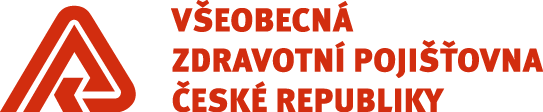 Smlouva o spolupráci č. 1701011 /RP OSTRAVA/2017/50uzavřená v souladu s § 1746 odst. (2) zákona č. 89/2012 Sb., občanský zákoník(dále jen „Smlouva“)Smluvní stranyVšeobecná zdravotní pojišťovna České republiky se sídlem: 		Orlická 2020/4, 130 00 Praha 3kterou zastupuje: 	Ing. Zdeněk Kabátek, ředitelk podpisu této Smlouvy je pověřen: Ing. Aleš Zbožínek, MBAředitel Regionální pobočky Ostrava, pobočky pro Moravskoslezský, Olomoucký a Zlínský krajIČO: 			41197518DIČ: 			CZ41197518 bankovní spojení: 	Česká národní banka, Na Příkopě 28, 115 03 Praha 1číslo účtu:		1110408001/0710zřízená zákonem č. 551/1991 Sb., o Všeobecné zdravotní pojišťovně České republiky, není zapsána v obchodním rejstříku(dále jen: „VZP ČR”)a	2.	Základní škola a Mateřská škola Borovského, Karviná, příspěvková organizacese sídlem:		Ve Svahu 775/1a, Karviná-Ráj, 734 01kterou zastupuje/jí: 	Mgr. Libor Stáňa, ředitel školy	k podpisu této Smlouvy je pověřen: Mgr. Libor StáňaIČO: 	62331353	DIČ: 	                     CZ62331353bankovní spojení:	         …………………………………………		číslo účtu: 	                    ……………	(dále jen: „Partner“)	(jednotlivě též „Smluvní strana“ nebo společně „Smluvní strany“)Článek I.Účel SmlouvyV souladu s ustanovením § 6 odst. (7) a § 7 odst. (2) zákona č. 551/1991 Sb., o Všeobecné zdravotní pojišťovně České republiky, ve znění pozdějších předpisů, vytvořila VZP ČR Fond prevence (dále jen „FP“). Finanční prostředky FP jsou určeny na podporu a realizaci zdravotních opatření a programů, které zlepšují zdravotní péči o pojištěnce VZP ČR a příznivě spolupůsobí proti vzniku jejich onemocnění nebo proti zhoršování jejich zdravotního stavu a které nejsou běžně hrazeny z finančních prostředků základního fondu zdravotního pojištění ani z jiných finančních zdrojů.2.	K naplnění cíle shora uvedených programů a opatření připravila VZP ČR pro rok 2017 projekt s názvem „Za zdravým vzduchem“ na podporu účasti dětí, pojištěnců VZP ČR žijících dlouhodobě v oblastech s častým výskytem smogu, na tuzemských ozdravných pobytech. Účelem tuzemských ozdravných pobytů je předcházení závažným onemocněním těchto dětí, která mohou v dospělosti vést až k chronickým projevům, vyžadujícím zvýšené poskytování a úhradu zdravotní péče. 3.	Partner jako pořadatel ozdravných pobytů pro děti projevil zájem účastnit se projektu VZP ČR „Za zdravým vzduchem“ v roce 2017.  4.	Partner bere na vědomí a výslovně souhlasí se základními podmínkami VZP ČR 
na partnerství v projektu „Za zdravým vzduchem“, kterými jsou:tuzemský ozdravný pobyt bude realizován ve vhodném zařízení, v lokalitě s vyhovující kvalitou ovzduší a zúčastní se jej žáci předškolních a školních zařízení pocházející z oblastí se zhoršenou kvalitou ovzduší; přehled vymezených lokalit s vyhovující a zhoršenou kvalitou ovzduší je uveden v Příloze č. 1 této Smlouvy,příslušný tuzemský ozdravný pobyt se uskuteční v obdobích od 1. 1. 2017 do 30. 6. 2017 a od 1. 9. 2017 do 23. 12. 2017, délka jednoho tuzemského ozdravného pobytu bude činit minimálně pět (5) 
po sobě jdoucích kalendářních dnů.  Článek II.Předmět SmlouvyPředmětem této Smlouvy je na straně jedné závazek Partnera, že za podmínek uvedených v této Smlouvě zrealizuje tuzemský ozdravný pobyt pro děti předškolního věku a děti školního věku (1. stupeň), pojištěné u Všeobecné zdravotní pojišťovny České republiky (dále jen „Pojištěnci“), v níže uvedeném zařízení a termínu:      Místo konání tuzemského ozdravného pobytu:     Hrádek ve Slezskub)	Termín konání tuzemského ozdravného pobytu: 4.6.-9.6. 2017c)	Smogová situace v místě konání tuzemského ozdravného pobytu: vyhovující	d)	Další informace o tuzemském ozdravném pobytu: -e)	Předpokládaný počet Pojištěnců, účastnících se tuzemského ozdravného pobytu: 	         6 žákůPředmětem této Smlouvy je na straně druhé závazek VZP ČR poskytnout ze svého FP zákonnému zástupci Pojištěnce, který se účastnil tuzemského ozdravného pobytu, příspěvek, a to v případě, že zákonný zástupce Pojištěnce projeví zájem o poskytnutí tohoto příspěvku a splní podmínky pro poskytnutí tohoto příspěvku. Výše příspěvku z FP na jednoho Pojištěnce, účastníka tuzemského ozdravného pobytu, je stanovena do částky 1 200 Kč (slovy: jeden tisíc dvě stě korun českých). Článek III.Práva a povinnosti Smluvních stranPartner se zavazuje účinně informovat zákonné zástupce Pojištěnců, účastníků tuzemských ozdravných pobytů, o podmínkách tuzemských ozdravných pobytů 
a o možnosti poskytnutí příspěvku z FP VZP ČR v rámci spolupráce dle této Smlouvy.Partner zajistí realizaci tuzemského ozdravného pobytu dle podmínek této Smlouvy v dohodnutém čase a místě, na požadované úrovni a bude v rámci realizace tohoto závazku prezentovat dobré jméno VZP ČR. Nebude-li Partner schopen ze závažných důvodů tuzemský ozdravný pobyt dle této Smlouvy realizovat v určeném místě, v rozsahu nebo v dohodnutém termínu, je povinen ihned o této skutečnosti písemně vyrozumět VZP ČR.Partner se zavazuje vydat zákonnému zástupci Pojištěnce:a)	písemné potvrzení o tom, že se Pojištěnec zúčastnil tuzemského ozdravného pobytu v celém rozsahu,	b)	písemné potvrzení o tom, že zákonný zástupce Pojištěnce uhradil celou předepsanou cenu tuzemského ozdravného pobytu subjektu, které doplní fotokopií příslušného platebního dokladu. 	Vzor potvrzení je uveden v Příloze č. 2 této Smlouvy.Před konáním příslušného tuzemského ozdravného pobytu se Partner zavazuje předat VZP ČR seznam Pojištěnců, účastníků tuzemského ozdravného pobytu, s vyplněnými údaji ve struktuře dle Přílohy č. 3 této Smlouvy. VZP ČR si vyhrazuje právo kontroly typu, umístění, vybavení a zařízení rekreačního zařízení, určeného Partnerem pro konání tuzemského ozdravného pobytu dle této Smlouvy. VZP ČR se zavazuje uhradit zákonnému zástupci Pojištěnce, který se účastnil tuzemského ozdravného pobytu, příspěvek z FP ve výši dle Článku II. odstavce 3 této Smlouvy, a to pokud příslušný zákonný zástupce Pojištěnce projeví o získání příspěvku z FP zájem a předloží VZP ČR potvrzení dle odstavce 4. tohoto článku. Podrobné podmínky pro poskytnutí příspěvku z FP ve smyslu této Smlouvy jsou uvedeny 
na internetových stránkách VZP ČR na adrese www.vzp.cz.V rámci spolupráce dle této Smlouvy se VZP ČR dále zavazuje uvádět Partnera po dobu trvání programu min. do 31.12.2017 na svých internetových stránkách v sekci Pojištěnci, rubrika „Výhody a příspěvky“, kde budou uvedeny informace o projektu „Za zdravým vzduchem“ a o výhodách, poskytovaných Pojištěncům v rámci partnerské spolupráce dle této Smlouvy. 9.	Partner se dále zavazuje uveřejnit informaci o spolupráci s VZP ČR v rámci projektu „Za zdravým vzduchem“ a o podpoře tohoto projektu ze strany VZP ČR formou příspěvku do výše 1 200 Kč pro každého zúčastněného Pojištěnce na internetových stránkách a v místním tisku. Individuálně, dle technických možností Partnera, budou řešeny podmínky poskytnutí loga a dalších reklamních prvků VZP ČR Partnerovi, umístění loga a banneru VZP ČR na nástěnkách školy s odkazem na webové stránky Klubu pevného zdraví VZP ČR s podrobnými informacemi o projektu 
„Za zdravým vzduchem“. Konkrétní druh a podobu všech prostředků propagace (veškerých vytvořených materiálů) určených ke zveřejnění, na kterých bude použito logo, jméno nebo citace VZP ČR, si Smluvní strany vzájemně předem písemně odsouhlasí, a to prostřednictvím pověřených osob uvedených v Článku VII. v odst. 6. této Smlouvy.10.	Smluvní strany se zavazují poskytnout si k naplnění účelu této Smlouvy vzájemnou součinnost.Článek IV.Ochrana informací a údajůPartner se zavazuje bezodkladně informovat VZP ČR o skutečnostech nebo okolnostech, které by mohly zpochybnit nebo ovlivnit jeho objektivnost nebo nezávislost při plnění závazků dle této Smlouvy. S odkazem na zákon č. 101/2000 Sb., o ochraně osobních údajů, ve znění pozdějších předpisů, se Smluvní strany zavazují učinit taková opatření, aby osoby, které se podílejí na realizaci závazků dle této Smlouvy, zachovávaly mlčenlivost o veškerých skutečnostech, osobních i citlivých údajích a datech, o nichž se dozvěděly při plnění předmětu této Smlouvy, včetně těch, které VZP ČR eviduje pomocí výpočetní techniky. Za porušení tohoto závazku mlčenlivosti a zákonné povinnosti ochrany osobních a citlivých údajů se považuje i využití těchto údajů a dat pro vlastní prospěch kterékoliv Smluvní strany, prospěch třetí osoby nebo pro jiné účely. Toto ujednání platí i v případě nahrazení uvedených právních předpisů předpisy jinými.Smluvní strany berou na vědomí, že veškeré případné údaje o zdravotním stavu účastníků tuzemských ozdravných pobytů podléhají lékařskému tajemství.Závazky Smluvních stran uvedené v tomto článku trvají i po úplném splnění závazků 
dle této Smlouvy.Článek V.Doba trvání Smlouvy a ukončení SmlouvyTato Smlouva je uzavřena na dobu určitou, a to až do úplného splnění předmětu Smlouvy dle Článku II. a III. a vypořádání vzájemných závazků Smluvních stran z této Smlouvy plynoucích.Tato Smlouva nabývá platnosti a účinnosti dnem jejího podpisu poslední Smluvní stranou. Tato Smlouva může být ukončena:a) písemnou dohodou Smluvních stran,b) odstoupením od Smlouvy ze strany VZP ČR.4.	VZP ČR je oprávněna odstoupit od Smlouvy v případě, je-li s přihlédnutím ke všem okolnostem zřejmé, že Partner není schopen tuzemský ozdravný pobyt realizovat 
nebo jeho realizaci zdárně dokončit či realizuje ozdravný pobyt v rozsahu a způsobem, který odporuje podmínkám této Smlouvy nebo nesplňuje účel této Smlouvy. 5.	Odstoupení od Smlouvy musí být učiněno písemnou formou a prokazatelně doručeno Partnerovi, přičemž účinky odstoupení od Smlouvy nastávají dnem jeho doručení Partnerovi. 6.	Odstoupením od Smlouvy zaniká Pojištěnci, resp. jeho zákonnému zástupci právo 
na poskytnutí příspěvku z FP dle této Smlouvy v jakékoli výši.7.	Odstoupením od Smlouvy není dotčena platnost kteréhokoliv ustanovení Smlouvy, 
jež má výslovně či ve svých důsledcích zůstat v platnosti i po zániku Smlouvy, zejména ustanovení o závazku mlčenlivosti a ochrany informací. Článek VI.Zveřejnění Smlouvy1.	Smluvní strany jsou si plně vědomy zákonné povinnosti od 1. 7. 2017 uveřejnit 
dle zákona č. 340/2015 Sb., o zvláštních podmínkách účinnosti některých smluv, uveřejňování těchto smluv a o registru smluv (zákon o registru smluv) tuto Smlouvu včetně všech případných dohod, kterými se tato Smlouva doplňuje, mění, nahrazuje nebo ruší, a to prostřednictvím registru smluv. Uveřejněním Smlouvy dle tohoto odstavce se rozumí vložení elektronického obrazu textového obsahu Smlouvy v otevřeném a strojově čitelném formátu a rovněž metadat podle § 5 odst. (5) zákona 
o registru smluv do registru smluv.2.	Smluvní strany se dále dohodly, že tuto Smlouvu zašle správci registru smluv k uveřejnění prostřednictvím registru smluv VZP ČR. Notifikace správce registru smluv o uveřejnění Smlouvy bude zaslána Partnerovi na e-mail pověřené osoby Partnera …………………….. Partner je povinen zkontrolovat, že tato Smlouva včetně všech příloh a metadat byla řádně v registru smluv uveřejněna. V případě, že Příjemce zjistí jakékoli nepřesnosti či nedostatky, je povinen neprodleně o nich písemně informovat VZP ČR. Postup uvedený v tomto odstavci se Smluvní strany zavazují dodržovat i v případě uzavření jakýchkoli dalších dohod, kterými se tato Smlouva bude případně doplňovat, měnit, nahrazovat nebo rušit.3.	Partner byl výslovně upozorněn a bere na vědomí povinnost VZP ČR uveřejnit 
na svém profilu tuto Smlouvu (celé znění i s přílohami) včetně všech jejích případných dodatků. Povinnost uveřejnění této Smlouvy včetně jejich dodatků je VZP ČR uložena jeho vnitřním předpisem, na základě kterého je VZP ČR povinna uveřejňovat veškeré smlouvy či objednávky, kde cena plnění dosáhne alespoň 100 000 Kč bez DPH. Profilem VZP ČR je elektronický nástroj, prostřednictvím kterého VZP ČR uveřejňuje informace a dokumenty (smlouvy) způsobem, který umožňuje neomezený a přímý dálkový přístup.4.	Smluvní strany se dohodly, že v souladu s ustanovením § 3 odst. (1) zákona o registru smluv nebudou z důvodu ochrany osobních údajů prostřednictvím  registru smluv 
ani na profilu VZP ČR zveřejňovány osobní údaje a informace, vyplněné v Příloze č. 2 – Potvrzení o účasti a úhradě tuzemského ozdravného pobytu a v Příloze č. 3 – Seznam pojištěnců účastnících se tuzemského ozdravného pobytu, a to v rozsahu: jméno, příjmení a rodné číslo pojištěnce nebo zákonného zástupce pojištěnce včetně jejich podpisů. Článek VII.Závěrečná ustanoveníTato Smlouva a vztahy z ní vyplývající se řídí právním řádem České republiky, zejména příslušnými ustanoveními zákona č. 89/2012 Sb., občanského zákoníku (dále jen „Občanský zákoník“).Veškerá ústní i písemná ujednání Smluvních stran, uskutečněná v souvislosti s přípravou či procesem uzavírání této Smlouvy, pozbývají uzavřením této Smlouvy účinnosti a relevantní jsou nadále jen ujednání obsažená v této Smlouvě, jejích přílohách a případných dodatcích.Smluvní strany se dohodly na tom, že ustanovení § 1740 odst. 3 Občanského zákoníku se nepoužije; přijetí návrhu Smlouvy (nabídky) s dodatkem nebo odchylkou 
se vylučuje.Pokud některé z ustanovení této Smlouvy je nebo se stane neplatným, neúčinným 
či zdánlivým, neplatnost, neúčinnost či zdánlivost tohoto ustanovení nebude mít 
za následek neplatnost Smlouvy jako celku ani jiných ustanovení této Smlouvy, pokud je takovéto ustanovení oddělitelné od zbytku této Smlouvy. Smluvní strany se zavazují takovéto neplatné, neúčinné či zdánlivé ustanovení nahradit novým platným a účinným ustanovením, které svým obsahem bude co nejvěrněji odpovídat podstatě a smyslu původního ustanovení.Tuto Smlouvu lze měnit a doplňovat pouze po dosažení úplného konsensu Smluvních stran na celém obsahu její změny či plnění, a to pouze formou písemných, vzestupně číslovaných smluvních dodatků, podepsaných oprávněnými zástupci obou Smluvních stran. Jiné zápisy, protokoly apod. se za změnu Smlouvy nepovažují. Uzavření písemného dodatku Smlouvy podle tohoto odstavce se nevyžaduje pouze v případě změny identifikačních údajů Smluvních stran uvedených v záhlaví Smlouvy 
nebo změny osob pověřených k jednání ve věci plnění podmínek této Smlouvy 
nebo jejich kontaktních údajů, uvedených v odstavci 6. tohoto Článku. Tyto změny mohou být činěny písemným oznámením, zaslaným příslušné Smluvní straně 
bez zbytečného odkladu po vzniku takové změny. Jakákoliv ústní ujednání o realizaci tuzemských ozdravných pobytů nebo plnění podmínek Smlouvy, která nejsou písemně potvrzena oběma Smluvními stranami, jsou právně neúčinná.K jednání ve věci plnění podmínek této Smlouvy jsou pověřeni:	a)	za VZP ČR: Nikol Černínová. 952 239 275	b)	za Partnera: ...................................Za splnění podmínek této Smlouvy neplynou Smluvním stranám vůči sobě žádné finanční závazky. Partner není oprávněn bez předchozího písemného souhlasu VZP ČR postoupit 
či převést jakákoliv práva či povinnosti vyplývající z této Smlouvy na jakoukoliv třetí osobu.Tato Smlouva je vyhotovena ve čtyřech stejnopisech s platností originálu. Každá 
ze Smluvních stran obdrží po dvou stejnopisech této Smlouvy. Nedílnou součástí této Smlouvy jsou její přílohy:a)	Příloha č. 1		Oblasti s vyhovující a zhoršenou kvalitou ovzduší b)	Příloha č. 2		Seznam pojištěnců účastnících se tuzemského ozdravného				pobytuc)	Příloha č. 3		Vzor potvrzení o účasti a úhradě tuzemského ozdravného pobytu Smluvní strany prohlašují, že si tuto Smlouvu před jejím podpisem řádně přečetly a svůj souhlas s obsahem jednotlivých ustanovení včetně příloh stvrzují svými podpisy:V Ostravě    dne	    			      	  V Karviné, dne       Všeobecná zdravotní pojišťovna			       ZŠ a MŠ Borovského, Karviná,               České republiky			                        příspěvková organizace……………………………………..			                 ……………………………		VZP ČR				         ZŠ a MŠ Borovského, Karviná, p.o.        Ing. Aleš Zbožínek, MBA				           Mgr. Libor Stáňa  ředitel Regionální pobočky Ostrava,			               ředitel školypobočky pro Moravskoslezský, Olomoucký                   a Zlínský kraj				         Příloha č. 1 ke Smlouvě Oblasti s vyhovující a zhoršenou kvalitou ovzdušíPřehled oblastí s vyhovující kvalitou ovzduší Přehled oblastí se zhoršenou kvalitou ovzduší Zdroj: Český hydrometeorologický ústav (ČHMÚ) a Ministerstvo životního prostředí ČR, 	9. 12. 2016 Příloha č. 2 ke SmlouvěSeznam pojištěnců účastnících se tuzemského ozdravného pobytu(podklad pro alokaci prostředků z Fondu prevence)Příloha č. 3 ke SmlouvěPotvrzení o účasti a úhradě tuzemského ozdravného pobytuPotvrzujeme tímto, že (jméno a příjmení pojištěnce) .………………….………………...……,r. č. ………………………..……se  zúčastnil/a tuzemského ozdravného pobytu v celém rozsahu.Místo a termín konání ozdravného pobytu:……………………………………………….........Současně potvrzujeme, že zákonný zástupce pojištěnce pan/í (jméno a příjmení zákonného zástupce) ……………………….………………………….uhradil celkovou předepsanou cenu tuzemského ozdravného pobytu ve výši …….……..... Kč.Originální platební doklad je přílohou tohoto potvrzení. Datum: Za Partnera:Jméno a příjmení					Razítko a podpisOblasti s vyhovující kvalitou ovzduší (Zdroj: ČHMÚ)Oblasti s vyhovující kvalitou ovzduší (Zdroj: ČHMÚ)Oblasti s vyhovující kvalitou ovzduší (Zdroj: ČHMÚ)Oblasti s vyhovující kvalitou ovzduší (Zdroj: ČHMÚ)Oblasti s vyhovující kvalitou ovzduší (Zdroj: ČHMÚ)název KÚ (katastrální území)název obecnázev ORPnázev okresnázev krajAndělská Hora ve SlezskuAndělská HoraBruntálBruntálMoravskoslezský krajMájůvkaBílčiceBruntálBruntálMoravskoslezský krajKarlovecBruntálBruntálBruntálMoravskoslezský krajNové HeřminovyBruntálBruntálBruntálMoravskoslezský krajDětřichov nad BystřicíDětřichov nad BystřicíBruntálBruntálMoravskoslezský krajKrahulčíDětřichov nad BystřicíBruntálBruntálMoravskoslezský krajDlouhá StráňDlouhá StráňBruntálBruntálMoravskoslezský krajRejcharticeDvorceBruntálBruntálMoravskoslezský krajKarlova StudánkaKarlova StudánkaBruntálBruntálMoravskoslezský krajAdamov u KarlovicKarloviceBruntálBruntálMoravskoslezský krajKarlovice ve SlezskuKarloviceBruntálBruntálMoravskoslezský krajNové PurkarticeKarloviceBruntálBruntálMoravskoslezský krajKřišťanoviceKřišťanoviceBruntálBruntálMoravskoslezský krajLomnice u RýmařovaLomniceBruntálBruntálMoravskoslezský krajTylovLomniceBruntálBruntálMoravskoslezský krajLudvíkov pod PradědemLudvíkovBruntálBruntálMoravskoslezský krajMezinaMezinaBruntálBruntálMoravskoslezský krajJelení u BruntáluMilotice nad OpavouBruntálBruntálMoravskoslezský krajMilotice nad OpavouMilotice nad OpavouBruntálBruntálMoravskoslezský krajMoravský KočovMoravskoslezský KočovBruntálBruntálMoravskoslezský krajNová PláňNová PláňBruntálBruntálMoravskoslezský krajObornáObornáBruntálBruntálMoravskoslezský krajRazováRazováBruntálBruntálMoravskoslezský krajRoudnoRoudnoBruntálBruntálMoravskoslezský krajNová RudnáRudná pod PradědemBruntálBruntálMoravskoslezský krajStará RudnáRudná pod PradědemBruntálBruntálMoravskoslezský krajMalá VéskaStaré MěstoBruntálBruntálMoravskoslezský krajDětřichoviceSvětlá HoraBruntálBruntálMoravskoslezský krajPodlesí pod PradědemSvětlá HoraBruntálBruntálMoravskoslezský krajStará Voda v JeseníkáchSvětlá HoraBruntálBruntálMoravskoslezský krajSuchá RudnáSvětlá HoraBruntálBruntálMoravskoslezský krajSvětlá ve SlezskuSvětlá HoraBruntálBruntálMoravskoslezský krajMarkvartice u Široké NivyŠiroká NivaBruntálBruntálMoravskoslezský krajSkrboviceŠiroká NivaBruntálBruntálMoravskoslezský krajŠiroká NivaŠiroká NivaBruntálBruntálMoravskoslezský krajDolní VáclavovVáclavov u BruntáluBruntálBruntálMoravskoslezský krajHorní VáclavovVáclavov u BruntáluBruntálBruntálMoravskoslezský krajValšovValšovBruntálBruntálMoravskoslezský krajŽelezná pod PradědemVrbno pod PradědemBruntálBruntálMoravskoslezský krajČakováČakováKrnovBruntálMoravskoslezský krajHeřmanoviceHeřmanoviceKrnovBruntálMoravskoslezský krajDlouhá VesHolčoviceKrnovBruntálMoravskoslezský krajHejnovHolčoviceKrnovBruntálMoravskoslezský krajHolčoviceHolčoviceKrnovBruntálMoravskoslezský krajJelení u HolčovicHolčoviceKrnovBruntálMoravskoslezský krajKomoraHolčoviceKrnovBruntálMoravskoslezský krajSpálenéHolčoviceKrnovBruntálMoravskoslezský krajKřížová ve SlezskuHošťálkovyKrnovBruntálMoravskoslezský krajStaré PurkarticeHošťálkovyKrnovBruntálMoravskoslezský krajČeská Ves u Města AlbrechticMěsto AlbrechticeKrnovBruntálMoravskoslezský krajDlouhá VodaMěsto AlbrechticeKrnovBruntálMoravskoslezský krajValštejnMěsto AlbrechticeKrnovBruntálMoravskoslezský krajZtracená VodaMěsto AlbrechticeKrnovBruntálMoravskoslezský krajPetrovice ve SlezskuPetroviceKrnovBruntálMoravskoslezský krajAlbrechtice u RýmařovaBřidličnáRýmařovBruntálMoravskoslezský krajDolní MoraviceDolní MoraviceRýmařovBruntálMoravskoslezský krajHorní MoraviceDolní MoraviceRýmařovBruntálMoravskoslezský krajNová Ves u RýmařovaDolní MoraviceRýmařovBruntálMoravskoslezský krajDobřečovHorní MěstoRýmařovBruntálMoravskoslezský krajStříbrné HoryHorní MěstoRýmařovBruntálMoravskoslezský krajJiříkov u RýmařovaJiříkovRýmařovBruntálMoravskoslezský krajKněžpoleJiříkovRýmařovBruntálMoravskoslezský krajKřížov u SovinceJiříkovRýmařovBruntálMoravskoslezský krajKarlov pod PradědemMalá MorávkaRýmařovBruntálMoravskoslezský krajMalá MorávkaMalá MorávkaRýmařovBruntálMoravskoslezský krajMalá ŠtáhleMalá ŠtáhleRýmařovBruntálMoravskoslezský krajJamarticeRýmařovRýmařovBruntálMoravskoslezský krajStránskéRýmařovRýmařovBruntálMoravskoslezský krajRyžovištěRyžovištěRýmařovBruntálMoravskoslezský krajStará Ves u RýmařovaStará VesRýmařovBruntálMoravskoslezský krajŽďárský PotokStará VesRýmařovBruntálMoravskoslezský krajTvrdkovTvrdkovRýmařovBruntálMoravskoslezský krajBíláBíláFrýdlant nad OstravicíFrýdek-MístekMoravskoslezský krajOstravice 2Staré HamryFrýdlant nad OstravicíFrýdek-MístekMoravskoslezský krajStaré Hamry 1Staré HamryFrýdlant nad OstravicíFrýdek-MístekMoravskoslezský krajGuntramoviceBudišov nad BudišovkouVítkovOpavaMoravskoslezský krajDomašov u JeseníkaBělá pod PradědemJeseníkJeseníkOlomoucký krajRoklinyČerná VodaJeseníkJeseníkOlomoucký krajČeská VesČeská VesJeseníkJeseníkOlomoucký krajHradec u JeseníkaHradec-Nová VesJeseníkJeseníkOlomoucký krajNová Ves u JeseníkaHradec-Nová VesJeseníkJeseníkOlomoucký krajTravná u JavorníkaJavorníkJeseníkJeseníkOlomoucký krajZálesí u JavorníkaJavorníkJeseníkJeseníkOlomoucký krajSeč u JeseníkaJeseníkJeseníkJeseníkOlomoucký krajDolní LipováLipová-lázněJeseníkJeseníkOlomoucký krajHorní LipováLipová-lázněJeseníkJeseníkOlomoucký krajŠiroký BrodMikuloviceJeseníkJeseníkOlomoucký krajOstružnáOstružnáJeseníkJeseníkOlomoucký krajPetříkov u BrannéOstružnáJeseníkJeseníkOlomoucký krajPísečná u JeseníkaPísečnáJeseníkJeseníkOlomoucký krajStudený ZejfPísečnáJeseníkJeseníkOlomoucký krajDolní SkorošiceSkorošiceJeseníkJeseníkOlomoucký krajHorní SkorošiceSkorošiceJeseníkJeseníkOlomoucký krajPetrovice u SkorošicSkorošiceJeseníkJeseníkOlomoucký krajNová Červená VodaStará Červená VodaJeseníkJeseníkOlomoucký krajSupíkoviceSupíkoviceJeseníkJeseníkOlomoucký krajNové VilémoviceUhelnáJeseníkJeseníkOlomoucký krajVápennáVápennáJeseníkJeseníkOlomoucký krajDolní LesVlčiceJeseníkJeseníkOlomoucký krajVlčice u JavorníkaVlčiceJeseníkJeseníkOlomoucký krajVojtoviceVlčiceJeseníkJeseníkOlomoucký krajDolní ÚdolíZlaté HoryJeseníkJeseníkOlomoucký krajHorní ÚdolíZlaté HoryJeseníkJeseníkOlomoucký krajOndřejovice v JeseníkáchZlaté HoryJeseníkJeseníkOlomoucký krajRejvízZlaté HoryJeseníkJeseníkOlomoucký krajTomíkoviceŽulováJeseníkJeseníkOlomoucký krajŽulováŽulováJeseníkJeseníkOlomoucký krajNové DvorceHorní LoděniceŠternberkOlomoucOlomoucký krajArnoltice u HuzovéHuzováŠternberkOlomoucOlomoucký krajVeveří u HuzovéHuzováŠternberkOlomoucOlomoucký krajNové ValteřiceMoravský BerounŠternberkOlomoucOlomoucký krajSedm DvorůMoravský BerounŠternberkOlomoucOlomoucký krajNorberčanyNorberčanyŠternberkOlomoucOlomoucký krajStará LibaváNorberčanyŠternberkOlomoucOlomoucký krajTrhaviceNorberčanyŠternberkOlomoucOlomoucký krajBrodek u KoniceBrodek u KoniceKoniceProstějovOlomoucký krajDešnáBrodek u KoniceKoniceProstějovOlomoucký krajLhota u KoniceBrodek u KoniceKoniceProstějovOlomoucký krajHorní ŠtěpánovHorní ŠtěpánovKoniceProstějovOlomoucký krajKladkyKladkyKoniceProstějovOlomoucký krajLadínKoniceKoniceProstějovOlomoucký krajRunářovKoniceKoniceProstějovOlomoucký krajHrochovLipováKoniceProstějovOlomoucký krajLipováLipováKoniceProstějovOlomoucký krajSeč u LipovéLipováKoniceProstějovOlomoucký krajLudmírovLudmírovKoniceProstějovOlomoucký krajMilkov na MoravěLudmírovKoniceProstějovOlomoucký krajOspělovLudmírovKoniceProstějovOlomoucký krajPonikevLudmírovKoniceProstějovOlomoucký krajSkřípovSkřípovKoniceProstějovOlomoucký krajMalenyStražiskoKoniceProstějovOlomoucký krajLabuticeSuchdolKoniceProstějovOlomoucký krajŠubířovŠubířovKoniceProstějovOlomoucký krajBousínBousínProstějovProstějovOlomoucký krajRepechyBousínProstějovProstějovOlomoucký krajBuková u ProtivanovaBukováProstějovProstějovOlomoucký krajDrahanyDrahanyProstějovProstějovOlomoucký krajMalé HradiskoMalé HradiskoProstějovProstějovOlomoucký krajNivaNivaProstějovProstějovOlomoucký krajOtinovesOtinovesProstějovProstějovOlomoucký krajProtivanovProtivanovProstějovProstějovOlomoucký krajRozstání pod KojálemRozstáníProstějovProstějovOlomoucký krajJavoří u MaletínaMaletínMohelniceŠumperkOlomoucký krajNový MaletínMaletínMohelniceŠumperkOlomoucký krajStarý MaletínMaletínMohelniceŠumperkOlomoucký krajBuková u Studené LoučkyMohelniceMohelniceŠumperkOlomoucký krajBušín u Studené LoučkyMohelniceMohelniceŠumperkOlomoucký krajStudená LoučkaMohelniceMohelniceŠumperkOlomoucký krajRaškov DvůrBohdíkovŠumperkŠumperkOlomoucký krajBranná u ŠumperkaBrannáŠumperkŠumperkOlomoucký krajOsikovBratrušovŠumperkŠumperkOlomoucký krajHartíkovBušínŠumperkŠumperkOlomoucký krajPotůčníkHanušoviceŠumperkŠumperkOlomoucký krajVysoké ŽibřidoviceHanušoviceŠumperkŠumperkOlomoucký krajŽlebHanušoviceŠumperkŠumperkOlomoucký krajHraběšiceHraběšiceŠumperkŠumperkOlomoucký krajJanoušovJanoušovŠumperkŠumperkOlomoucký krajHabartice u JindřichovaJindřichovŠumperkŠumperkOlomoucký krajLabeJindřichovŠumperkŠumperkOlomoucký krajNové LosinyJindřichovŠumperkŠumperkOlomoucký krajPekařovJindřichovŠumperkŠumperkOlomoucký krajPlečeJindřichovŠumperkŠumperkOlomoucký krajPusté ŽibřidoviceJindřichovŠumperkŠumperkOlomoucký krajSklenáJindřichovŠumperkŠumperkOlomoucký krajLužná u HanušovicKopřivnáŠumperkŠumperkOlomoucký krajFilipováLoučná nad DesnouŠumperkŠumperkOlomoucký krajKociánovLoučná nad DesnouŠumperkŠumperkOlomoucký krajKouty nad DesnouLoučná nad DesnouŠumperkŠumperkOlomoucký krajPřemyslovLoučná nad DesnouŠumperkŠumperkOlomoucký krajRejhoticeLoučná nad DesnouŠumperkŠumperkOlomoucký krajKřivá VodaMalá MoravaŠumperkŠumperkOlomoucký krajMalá MoravaMalá MoravaŠumperkŠumperkOlomoucký krajPodlesí-městoMalá MoravaŠumperkŠumperkOlomoucký krajSklené u Malé MoravyMalá MoravaŠumperkŠumperkOlomoucký krajVlaskéMalá MoravaŠumperkŠumperkOlomoucký krajVojtíškovMalá MoravaŠumperkŠumperkOlomoucký krajVysoká u Malé MoravyMalá MoravaŠumperkŠumperkOlomoucký krajVysoký PotokMalá MoravaŠumperkŠumperkOlomoucký krajZlatý PotokMalá MoravaŠumperkŠumperkOlomoucký krajBedřichov u OskavyOskavaŠumperkŠumperkOlomoucký krajBukovice u PísařovaPísařovŠumperkŠumperkOlomoucký krajPísařovPísařovŠumperkŠumperkOlomoucký krajRejchartice u ŠumperkaRejcharticeŠumperkŠumperkOlomoucký krajŠtědrákova LhotaRuda nad MoravouŠumperkŠumperkOlomoucký krajKlepáčovSobotínŠumperkŠumperkOlomoucký krajRudoltice u SobotínaSobotínŠumperkŠumperkOlomoucký krajHynčice pod SušinouStaré MěstoŠumperkŠumperkOlomoucký krajChrasticeStaré MěstoŠumperkŠumperkOlomoucký krajKunčice pod Králickým SněžníkemStaré MěstoŠumperkŠumperkOlomoucký krajMalé VrbnoStaré MěstoŠumperkŠumperkOlomoucký krajNová SeninkaStaré MěstoŠumperkŠumperkOlomoucký krajStaré Město pod Králickým SněžníkStaré MěstoŠumperkŠumperkOlomoucký krajStříbrniceStaré MěstoŠumperkŠumperkOlomoucký krajVelké VrbnoStaré MěstoŠumperkŠumperkOlomoucký krajŠléglovŠléglovŠumperkŠumperkOlomoucký krajBukovice u Velkých LosinVelké LosinyŠumperkŠumperkOlomoucký krajPrameny u ŽárovéVelké LosinyŠumperkŠumperkOlomoucký krajŽárováVelké LosinyŠumperkŠumperkOlomoucký krajVernířovice u SobotínaVernířoviceŠumperkŠumperkOlomoucký krajVikanticeVikanticeŠumperkŠumperkOlomoucký krajKřižanov u ZábřehaHynčinaZábřehŠumperkOlomoucký krajBřezenský DvůrŠtítyZábřehŠumperkOlomoucký krajBřeznáŠtítyZábřehŠumperkOlomoucký krajCrhovŠtítyZábřehŠumperkOlomoucký krajHeroltice u ŠtítůŠtítyZábřehŠumperkOlomoucký krajŠtíty HamerskéŠtítyZábřehŠumperkOlomoucký krajŠtudlovŠtudlovValašské KloboukyVsetínZlínský krajValašské PříkazyValašské PříkazyValašské KloboukyVsetínZlínský krajFrancova LhotaFrancova LhotaVsetínVsetínZlínský krajPulčínFrancova LhotaVsetínVsetínZlínský krajHorní LidečHorní LidečVsetínVsetínZlínský krajHuslenkyHuslenkyVsetínVsetínZlínský krajKarolinkaKarolinkaVsetínVsetínZlínský krajLačnovLačnovVsetínVsetínZlínský krajLidečkoLidečkoVsetínVsetínZlínský krajLužná u VsetínaLužnáVsetínVsetínZlínský krajNový HrozenkovNový HrozenkovVsetínVsetínZlínský krajPozděchovPozděchovVsetínVsetínZlínský krajPrlovPrlovVsetínVsetínZlínský krajSeninkaSeninkaVsetínVsetínZlínský krajStřelná na MoravěStřelnáVsetínVsetínZlínský krajValašská SeniceValašská SeniceVsetínVsetínZlínský krajMalé KarloviceVelké KarloviceVsetínVsetínZlínský krajVelké KarloviceVelké KarloviceVsetínVsetínZlínský krajZděchovZděchovVsetínVsetínZlínský krajBohuslavice nad VláříBohuslavice nad VláříLuhačoviceZlínZlínský krajŠanovŠanovLuhačoviceZlínZlínský krajBylniceBrumov-BylniceValašské KloboukyZlínZlínský krajSidonieBrumov-BylniceValašské KloboukyZlínZlínský krajSvatý ŠtěpánBrumov-BylniceValašské KloboukyZlínZlínský krajHaluziceHaluziceValašské KloboukyZlínZlínský krajJestřabí nad VláříJestřabíValašské KloboukyZlínZlínský krajKřekovKřekovValašské KloboukyZlínZlínský krajLoučka IILoučkaValašské KloboukyZlínZlínský krajNávojnáNávojnáValašské KloboukyZlínZlínský krajNedašovNedašovValašské KloboukyZlínZlínský krajNedašova LhotaNedašova LhotaValašské KloboukyZlínZlínský krajPotečPotečValašské KloboukyZlínZlínský krajKochavecRokytniceValašské KloboukyZlínZlínský krajPopov nad VláříŠtítná nad Vláří-PopovValašské KloboukyZlínZlínský krajTichovTichovValašské KloboukyZlínZlínský krajLipinaValašské KloboukyValašské KloboukyZlínZlínský krajMirošov u Valašských KloboukValašské KloboukyValašské KloboukyZlínZlínský krajSmolinaValašské KloboukyValašské KloboukyZlínZlínský krajVlachova LhotaVlachova LhotaValašské KloboukyZlínZlínský krajOblasti se zhoršenou kvalitou ovzduší (Zdroj: ČHMÚ)                                    Příloha č. 1Oblasti se zhoršenou kvalitou ovzduší (Zdroj: ČHMÚ)                                    Příloha č. 1Oblasti se zhoršenou kvalitou ovzduší (Zdroj: ČHMÚ)                                    Příloha č. 1Oblasti se zhoršenou kvalitou ovzduší (Zdroj: ČHMÚ)                                    Příloha č. 1Oblasti se zhoršenou kvalitou ovzduší (Zdroj: ČHMÚ)                                    Příloha č. 1název KÚ (katastrální území)název obecnázev ORPnázev okresnázev krajBohušovBohušovKrnovBruntálMoravskoslezský krajDolní PoveliceBohušovKrnovBruntálMoravskoslezský krajKarlov u BohušovaBohušovKrnovBruntálMoravskoslezský krajKašnice u BohušovaBohušovKrnovBruntálMoravskoslezský krajNová Ves u BohušovaBohušovKrnovBruntálMoravskoslezský krajDívčí HradDívčí HradKrnovBruntálMoravskoslezský krajSádek u Dívčího HraduDívčí HradKrnovBruntálMoravskoslezský krajŽivotice u Dívčího HraduDívčí HradKrnovBruntálMoravskoslezský krajHlinkaHlinkaKrnovBruntálMoravskoslezský krajKrásné LoučkyKrnovKrnovBruntálMoravskoslezský krajKrnov-Horní PředměstíKrnovKrnovBruntálMoravskoslezský krajOpavské PředměstíKrnovKrnovBruntálMoravskoslezský krajBučávkaLiptaňKrnovBruntálMoravskoslezský krajHorní PoveliceLiptaňKrnovBruntálMoravskoslezský krajLiptaňLiptaňKrnovBruntálMoravskoslezský krajOsoblahaOsoblahaKrnovBruntálMoravskoslezský krajStudnice u OsoblahyOsoblahaKrnovBruntálMoravskoslezský krajHrozováRusínKrnovBruntálMoravskoslezský krajMatějoviceRusínKrnovBruntálMoravskoslezský krajRusínRusínKrnovBruntálMoravskoslezský krajSlezské PavloviceSlezské PavloviceKrnovBruntálMoravskoslezský krajKobernoSlezské RudolticeKrnovBruntálMoravskoslezský krajMěstys RudolticeSlezské RudolticeKrnovBruntálMoravskoslezský krajNový LesSlezské RudolticeKrnovBruntálMoravskoslezský krajPelhřimovySlezské RudolticeKrnovBruntálMoravskoslezský krajVes RudolticeSlezské RudolticeKrnovBruntálMoravskoslezský krajVínoSlezské RudolticeKrnovBruntálMoravskoslezský krajÚvalnoÚvalnoKrnovBruntálMoravskoslezský krajBartultoviceVysokáKrnovBruntálMoravskoslezský krajPitárnéVysokáKrnovBruntálMoravskoslezský krajVysoká ve SlezskuVysokáKrnovBruntálMoravskoslezský krajBaškaBaškaFrýdek-MístekFrýdek-MístekMoravskoslezský krajHodoňoviceBaškaFrýdek-MístekFrýdek-MístekMoravskoslezský krajKunčičky u BaškyBaškaFrýdek-MístekFrýdek-MístekMoravskoslezský krajBrušperkBrušperkFrýdek-MístekFrýdek-MístekMoravskoslezský krajBruzoviceBruzoviceFrýdek-MístekFrýdek-MístekMoravskoslezský krajDobrá u Frýdku-MístkuDobráFrýdek-MístekFrýdek-MístekMoravskoslezský krajBukovice u DobraticDobraticeFrýdek-MístekFrýdek-MístekMoravskoslezský krajDobraticeDobraticeFrýdek-MístekFrýdek-MístekMoravskoslezský krajDolní DomaslaviceDolní DomaslaviceFrýdek-MístekFrýdek-MístekMoravskoslezský krajVolovecDolní DomaslaviceFrýdek-MístekFrýdek-MístekMoravskoslezský krajDolní TošanoviceDolní TošanoviceFrýdek-MístekFrýdek-MístekMoravskoslezský krajFryčoviceFryčoviceFrýdek-MístekFrýdek-MístekMoravskoslezský krajFrýdekFrýdek-MístekFrýdek-MístekFrýdek-MístekMoravskoslezský krajChleboviceFrýdek-MístekFrýdek-MístekFrýdek-MístekMoravskoslezský krajLískovec u Frýdku-MístkuFrýdek-MístekFrýdek-MístekFrýdek-MístekMoravskoslezský krajLysůvkyFrýdek-MístekFrýdek-MístekFrýdek-MístekMoravskoslezský krajMístekFrýdek-MístekFrýdek-MístekFrýdek-MístekMoravskoslezský krajPanské Nové DvoryFrýdek-MístekFrýdek-MístekFrýdek-MístekMoravskoslezský krajSkalice u Frýdku-MístkuFrýdek-MístekFrýdek-MístekFrýdek-MístekMoravskoslezský krajHorní DomaslaviceHorní DomaslaviceFrýdek-MístekFrýdek-MístekMoravskoslezský krajHorní TošanoviceHorní TošanoviceFrýdek-MístekFrýdek-MístekMoravskoslezský krajRychalticeHukvaldyFrýdek-MístekFrýdek-MístekMoravskoslezský krajSklenovHukvaldyFrýdek-MístekFrýdek-MístekMoravskoslezský krajKaňoviceKaňoviceFrýdek-MístekFrýdek-MístekMoravskoslezský krajKozloviceKozloviceFrýdek-MístekFrýdek-MístekMoravskoslezský krajMěrkoviceKozloviceFrýdek-MístekFrýdek-MístekMoravskoslezský krajKrásná pod Lysou HorouKrásnáFrýdek-MístekFrýdek-MístekMoravskoslezský krajKrmelínKrmelínFrýdek-MístekFrýdek-MístekMoravskoslezský krajLhotka u Frýdku-MístkuLhotkaFrýdek-MístekFrýdek-MístekMoravskoslezský krajKocuroviceLučinaFrýdek-MístekFrýdek-MístekMoravskoslezský krajLučinaLučinaFrýdek-MístekFrýdek-MístekMoravskoslezský krajMorávkaMorávkaFrýdek-MístekFrýdek-MístekMoravskoslezský krajNižní LhotyNižní LhotyFrýdek-MístekFrýdek-MístekMoravskoslezský krajNošoviceNošoviceFrýdek-MístekFrýdek-MístekMoravskoslezský krajMyslíkPalkoviceFrýdek-MístekFrýdek-MístekMoravskoslezský krajPalkovicePalkoviceFrýdek-MístekFrýdek-MístekMoravskoslezský krajOprechtice ve SlezskuPaskovFrýdek-MístekFrýdek-MístekMoravskoslezský krajPaskovPaskovFrýdek-MístekFrýdek-MístekMoravskoslezský krajPazdernaPazdernaFrýdek-MístekFrýdek-MístekMoravskoslezský krajPražmoPražmoFrýdek-MístekFrýdek-MístekMoravskoslezský krajRaškoviceRaškoviceFrýdek-MístekFrýdek-MístekMoravskoslezský krajŘepištěŘepištěFrýdek-MístekFrýdek-MístekMoravskoslezský krajSedliště ve SlezskuSedlištěFrýdek-MístekFrýdek-MístekMoravskoslezský krajDolní SoběšoviceSoběšoviceFrýdek-MístekFrýdek-MístekMoravskoslezský krajHorní SoběšoviceSoběšoviceFrýdek-MístekFrýdek-MístekMoravskoslezský krajPitrovSoběšoviceFrýdek-MístekFrýdek-MístekMoravskoslezský krajStaré Město u Frýdku-MístkuStaré MěstoFrýdek-MístekFrýdek-MístekMoravskoslezský krajStaříčStaříčFrýdek-MístekFrýdek-MístekMoravskoslezský krajSviadnovSviadnovFrýdek-MístekFrýdek-MístekMoravskoslezský krajTřanoviceTřanoviceFrýdek-MístekFrýdek-MístekMoravskoslezský krajVojkoviceVojkoviceFrýdek-MístekFrýdek-MístekMoravskoslezský krajVyšní LhotyVyšní LhotyFrýdek-MístekFrýdek-MístekMoravskoslezský krajŽabeňŽabeňFrýdek-MístekFrýdek-MístekMoravskoslezský krajŽermaniceŽermaniceFrýdek-MístekFrýdek-MístekMoravskoslezský krajČeladnáČeladnáFrýdlant nad OstravicíFrýdek-MístekMoravskoslezský krajFrýdlant nad OstravicíFrýdlant nad OstravicíFrýdlant nad OstravicíFrýdek-MístekMoravskoslezský krajLubnoFrýdlant nad OstravicíFrýdlant nad OstravicíFrýdek-MístekMoravskoslezský krajNová Ves u Frýdlantu nad OstravicíFrýdlant nad OstravicíFrýdlant nad OstravicíFrýdek-MístekMoravskoslezský krajJanovice u Frýdku-MístkuJanoviceFrýdlant nad OstravicíFrýdek-MístekMoravskoslezský krajKunčice pod OndřejníkemKunčice pod OndřejníkemFrýdlant nad OstravicíFrýdek-MístekMoravskoslezský krajMalenoviceMalenoviceFrýdlant nad OstravicíFrýdek-MístekMoravskoslezský krajMetyloviceMetyloviceFrýdlant nad OstravicíFrýdek-MístekMoravskoslezský krajOstravice 1OstraviceFrýdlant nad OstravicíFrýdek-MístekMoravskoslezský krajStaré Hamry 2OstraviceFrýdlant nad OstravicíFrýdek-MístekMoravskoslezský krajPržnoPržnoFrýdlant nad OstravicíFrýdek-MístekMoravskoslezský krajPstružíPstružíFrýdlant nad OstravicíFrýdek-MístekMoravskoslezský krajBocanoviceBocanoviceJablunkovFrýdek-MístekMoravskoslezský krajBukovec u JablunkovaBukovecJablunkovFrýdek-MístekMoravskoslezský krajDolní LomnáDolní LomnáJablunkovFrýdek-MístekMoravskoslezský krajHrádekHrádekJablunkovFrýdek-MístekMoravskoslezský krajJablunkovJablunkovJablunkovFrýdek-MístekMoravskoslezský krajMilíkov u JablunkovaMilíkovJablunkovFrýdek-MístekMoravskoslezský krajMosty u JablunkovaMosty u JablunkovaJablunkovFrýdek-MístekMoravskoslezský krajNávsíNávsíJablunkovFrýdek-MístekMoravskoslezský krajPísečná u JablunkovaPísečnáJablunkovFrýdek-MístekMoravskoslezský krajPísek u JablunkovaPísekJablunkovFrýdek-MístekMoravskoslezský krajBystřice nad OlšíBystřiceTřinecFrýdek-MístekMoravskoslezský krajHnojníkHnojníkTřinecFrýdek-MístekMoravskoslezský krajKomorní LhotkaKomorní LhotkaTřinecFrýdek-MístekMoravskoslezský krajKošařiskaKošařiskaTřinecFrýdek-MístekMoravskoslezský krajNýdekNýdekTřinecFrýdek-MístekMoravskoslezský krajRopiceRopiceTřinecFrýdek-MístekMoravskoslezský krajŘekaŘekaTřinecFrýdek-MístekMoravskoslezský krajRakovecSmiloviceTřinecFrýdek-MístekMoravskoslezský krajSmilovice u TřinceSmiloviceTřinecFrýdek-MístekMoravskoslezský krajStřítežStřítežTřinecFrýdek-MístekMoravskoslezský krajČeský PuncovTřinecTřinecFrýdek-MístekMoravskoslezský krajDolní LíštnáTřinecTřinecFrýdek-MístekMoravskoslezský krajGutyTřinecTřinecFrýdek-MístekMoravskoslezský krajHorní LíštnáTřinecTřinecFrýdek-MístekMoravskoslezský krajKarpentnáTřinecTřinecFrýdek-MístekMoravskoslezský krajKojkovice u TřinceTřinecTřinecFrýdek-MístekMoravskoslezský krajKonskáTřinecTřinecFrýdek-MístekMoravskoslezský krajLyžbiceTřinecTřinecFrýdek-MístekMoravskoslezský krajNeboryTřinecTřinecFrýdek-MístekMoravskoslezský krajOldřichovice u TřinceTřinecTřinecFrýdek-MístekMoravskoslezský krajTřinecTřinecTřinecFrýdek-MístekMoravskoslezský krajTyraTřinecTřinecFrýdek-MístekMoravskoslezský krajVělopolíVělopolíTřinecFrýdek-MístekMoravskoslezský krajVendryněVendryněTřinecFrýdek-MístekMoravskoslezský krajKopytovBohumínBohumínKarvináMoravskoslezský krajNový BohumínBohumínBohumínKarvináMoravskoslezský krajPudlovBohumínBohumínKarvináMoravskoslezský krajSkřečoňBohumínBohumínKarvináMoravskoslezský krajStarý BohumínBohumínBohumínKarvináMoravskoslezský krajVrbice nad OdrouBohumínBohumínKarvináMoravskoslezský krajZáblatí u BohumínaBohumínBohumínKarvináMoravskoslezský krajDolní LutyněDolní LutyněBohumínKarvináMoravskoslezský krajVěřňoviceDolní LutyněBohumínKarvináMoravskoslezský krajRychvaldRychvaldBohumínKarvináMoravskoslezský krajČeský TěšínČeský TěšínČeský TěšínKarvináMoravskoslezský krajDolní ŽukovČeský TěšínČeský TěšínKarvináMoravskoslezský krajHorní ŽukovČeský TěšínČeský TěšínKarvináMoravskoslezský krajKoňákovČeský TěšínČeský TěšínKarvináMoravskoslezský krajMistřoviceČeský TěšínČeský TěšínKarvináMoravskoslezský krajMosty u Českého TěšínaČeský TěšínČeský TěšínKarvináMoravskoslezský krajStanislaviceČeský TěšínČeský TěšínKarvináMoravskoslezský krajChotěbuzChotěbuzČeský TěšínKarvináMoravskoslezský krajPodoboraChotěbuzČeský TěšínKarvináMoravskoslezský krajZpupná LhotaChotěbuzČeský TěšínKarvináMoravskoslezský krajAlbrechtice u Českého TěšínaAlbrechticeHavířovKarvináMoravskoslezský krajBludoviceHavířovHavířovKarvináMoravskoslezský krajDolní DatyněHavířovHavířovKarvináMoravskoslezský krajDolní SucháHavířovHavířovKarvináMoravskoslezský krajHavířov-městoHavířovHavířovKarvináMoravskoslezský krajProstřední SucháHavířovHavířovKarvináMoravskoslezský krajŠumbarkHavířovHavířovKarvináMoravskoslezský krajHorní BludoviceHorní BludoviceHavířovKarvináMoravskoslezský krajProstřední BludoviceHorní BludoviceHavířovKarvináMoravskoslezský krajHorní SucháHorní SucháHavířovKarvináMoravskoslezský krajDolní TěrlickoTěrlickoHavířovKarvináMoravskoslezský krajHorní TěrlickoTěrlickoHavířovKarvináMoravskoslezský krajHradiště pod Babí horouTěrlickoHavířovKarvináMoravskoslezský krajDětmaroviceDětmaroviceKarvináKarvináMoravskoslezský krajKoukolnáDětmaroviceKarvináKarvináMoravskoslezský krajDarkovKarvináKarvináKarvináMoravskoslezský krajKarviná-DolyKarvináKarvináKarvináMoravskoslezský krajKarviná-městoKarvináKarvináKarvináMoravskoslezský krajLouky nad OlšíKarvináKarvináKarvináMoravskoslezský krajRájKarvináKarvináKarvináMoravskoslezský krajStaré Město u KarvinéKarvináKarvináKarvináMoravskoslezský krajDolní MarklovicePetrovice u KarvinéKarvináKarvináMoravskoslezský krajPetrovice u KarvinéPetrovice u KarvinéKarvináKarvináMoravskoslezský krajPrstnáPetrovice u KarvinéKarvináKarvináMoravskoslezský krajZávada nad OlšíPetrovice u KarvinéKarvináKarvináMoravskoslezský krajStonavaStonavaKarvináKarvináMoravskoslezský krajDoubrava u OrlovéDoubravaOrlováKarvináMoravskoslezský krajHorní LutyněOrlováOrlováKarvináMoravskoslezský krajLazy u OrlovéOrlováOrlováKarvináMoravskoslezský krajOrlováOrlováOrlováKarvináMoravskoslezský krajPoruba u OrlovéOrlováOrlováKarvináMoravskoslezský krajPetřvald u KarvinéPetřvaldOrlováKarvináMoravskoslezský krajAlbrechtičkyAlbrechtičkyBílovecNový JičínMoravskoslezský krajBílovBílovBílovecNový JičínMoravskoslezský krajBílovec-Dolní PředměstíBílovecBílovecNový JičínMoravskoslezský krajBílovec-Horní PředměstíBílovecBílovecNový JičínMoravskoslezský krajBílovec-městoBílovecBílovecNový JičínMoravskoslezský krajBravinnéBílovecBílovecNový JičínMoravskoslezský krajLabuť u BílovceBílovecBílovecNový JičínMoravskoslezský krajLubojatyBílovecBílovecNový JičínMoravskoslezský krajRadotín u BílovceBílovecBílovecNový JičínMoravskoslezský krajStará Ves u BílovceBílovecBílovecNový JičínMoravskoslezský krajVýškovice u SlatinyBílovecBílovecNový JičínMoravskoslezský krajBítov u BílovceBítovBílovecNový JičínMoravskoslezský krajBravanticeBravanticeBílovecNový JičínMoravskoslezský krajJistebníkJistebníkBílovecNový JičínMoravskoslezský krajKujavyKujavyBílovecNový JičínMoravskoslezský krajPustějovPustějovBílovecNový JičínMoravskoslezský krajSlatina u BílovceSlatinaBílovecNový JičínMoravskoslezský krajButoviceStudénkaBílovecNový JičínMoravskoslezský krajNová HorkaStudénkaBílovecNový JičínMoravskoslezský krajStudénka nad OdrouStudénkaBílovecNový JičínMoravskoslezský krajTísekTísekBílovecNový JičínMoravskoslezský krajVelké AlbrechticeVelké AlbrechticeBílovecNový JičínMoravskoslezský krajBordoviceBordoviceFrenštát pod RadhoštěmNový JičínMoravskoslezský krajFrenštát pod RadhoštěmFrenštát pod RadhoštěmFrenštát pod RadhoštěmNový JičínMoravskoslezský krajLichnov u Nového JičínaLichnovFrenštát pod RadhoštěmNový JičínMoravskoslezský krajTichá na MoravěTicháFrenštát pod RadhoštěmNový JičínMoravskoslezský krajTrojanoviceTrojanoviceFrenštát pod RadhoštěmNový JičínMoravskoslezský krajVeřoviceVeřoviceFrenštát pod RadhoštěmNový JičínMoravskoslezský krajKateřiniceKateřiniceKopřivniceNový JičínMoravskoslezský krajDrnholec nad LubinouKopřivniceKopřivniceNový JičínMoravskoslezský krajKopřivniceKopřivniceKopřivniceNový JičínMoravskoslezský krajMnišíKopřivniceKopřivniceNový JičínMoravskoslezský krajVětřkovice u LubinyKopřivniceKopřivniceNový JičínMoravskoslezský krajVlčoviceKopřivniceKopřivniceNový JičínMoravskoslezský krajMošnovMošnovKopřivniceNový JičínMoravskoslezský krajHartyPetřvaldKopřivniceNový JičínMoravskoslezský krajPetřvald u Nového JičínaPetřvaldKopřivniceNový JičínMoravskoslezský krajPetřvaldíkPetřvaldKopřivniceNový JičínMoravskoslezský krajHájovPříborKopřivniceNový JičínMoravskoslezský krajKlokočov u PříboraPříborKopřivniceNový JičínMoravskoslezský krajPrchalovPříborKopřivniceNový JičínMoravskoslezský krajPříborPříborKopřivniceNový JičínMoravskoslezský krajSkotniceSkotniceKopřivniceNový JičínMoravskoslezský krajŠtramberkŠtramberkKopřivniceNový JičínMoravskoslezský krajTrnávka u Nového JičínaTrnávkaKopřivniceNový JičínMoravskoslezský krajZávišiceZávišiceKopřivniceNový JičínMoravskoslezský krajŽenklavaŽenklavaKopřivniceNový JičínMoravskoslezský krajBartošoviceBartošoviceNový JičínNový JičínMoravskoslezský krajHukoviceBartošoviceNový JičínNový JičínMoravskoslezský krajBernartice nad OdrouBernartice nad OdrouNový JičínNový JičínMoravskoslezský krajHladké ŽivoticeHladké ŽivoticeNový JičínNový JičínMoravskoslezský krajHodslaviceHodslaviceNový JičínNový JičínMoravskoslezský krajHostašoviceHostašoviceNový JičínNový JičínMoravskoslezský krajBlahutoviceJeseník nad OdrouNový JičínNový JičínMoravskoslezský krajHrabětice nad OdrouJeseník nad OdrouNový JičínNový JičínMoravskoslezský krajHůrkaJeseník nad OdrouNový JičínNový JičínMoravskoslezský krajJeseník nad OdrouJeseník nad OdrouNový JičínNový JičínMoravskoslezský krajPolouvsíJeseník nad OdrouNový JičínNový JičínMoravskoslezský krajKunínKunínNový JičínNový JičínMoravskoslezský krajLibhošťLibhošťNový JičínNový JičínMoravskoslezský krajMořkovMořkovNový JičínNový JičínMoravskoslezský krajBludovice u Nového JičínaNový JičínNový JičínNový JičínMoravskoslezský krajKojetín u Starého JičínaNový JičínNový JičínNový JičínMoravskoslezský krajLoučka u Nového JičínaNový JičínNový JičínNový JičínMoravskoslezský krajNový Jičín-Dolní PředměstíNový JičínNový JičínNový JičínMoravskoslezský krajNový Jičín-Horní PředměstíNový JičínNový JičínNový JičínMoravskoslezský krajNový Jičín-městoNový JičínNový JičínNový JičínMoravskoslezský krajStraníkNový JičínNový JičínNový JičínMoravskoslezský krajŽilina u Nového JičínaNový JičínNový JičínNový JičínMoravskoslezský krajRybíRybíNový JičínNový JičínMoravskoslezský krajSedlniceSedlniceNový JičínNový JičínMoravskoslezský krajDub u Nového JičínaStarý JičínNový JičínNový JičínMoravskoslezský krajHeřmanice u PolomiStarý JičínNový JičínNový JičínMoravskoslezský krajJanovice u Nového JičínaStarý JičínNový JičínNový JičínMoravskoslezský krajJičinaStarý JičínNový JičínNový JičínMoravskoslezský krajPalačovStarý JičínNový JičínNový JičínMoravskoslezský krajPetřkovice u Starého JičínaStarý JičínNový JičínNový JičínMoravskoslezský krajStarojická LhotaStarý JičínNový JičínNový JičínMoravskoslezský krajStarý JičínStarý JičínNový JičínNový JičínMoravskoslezský krajVlčnov u Starého JičínaStarý JičínNový JičínNový JičínMoravskoslezský krajKletnéSuchdol nad OdrouNový JičínNový JičínMoravskoslezský krajSuchdol nad OdrouSuchdol nad OdrouNový JičínNový JičínMoravskoslezský krajŠenov u Nového JičínaŠenov u Nového JičínaNový JičínNový JičínMoravskoslezský krajŽivotice u Nového JičínaŽivotice u Nového JičínaNový JičínNový JičínMoravskoslezský krajDěrnéFulnekOdryNový JičínMoravskoslezský krajDolejší KunčiceFulnekOdryNový JičínMoravskoslezský krajFulnekFulnekOdryNový JičínMoravskoslezský krajJerlochoviceFulnekOdryNový JičínMoravskoslezský krajJestřabí u FulnekuFulnekOdryNový JičínMoravskoslezský krajJílovecFulnekOdryNový JičínMoravskoslezský krajLukavec u BílovceFulnekOdryNový JičínMoravskoslezský krajMoravské VlkoviceFulnekOdryNový JičínMoravskoslezský krajPohořílky u KujavFulnekOdryNový JičínMoravskoslezský krajSlezské VlkoviceFulnekOdryNový JičínMoravskoslezský krajStachoviceFulnekOdryNový JičínMoravskoslezský krajHeřmanice u OderHeřmanice u OderOdryNový JičínMoravskoslezský krajVéska u OderHeřmanice u OderOdryNový JičínMoravskoslezský krajHeřmánky nad OdrouHeřmánkyOdryNový JičínMoravskoslezský krajJakubčovice nad OdrouJakubčovice nad OdrouOdryNový JičínMoravskoslezský krajMankoviceMankoviceOdryNový JičínMoravskoslezský krajDobešovOdryOdryNový JičínMoravskoslezský krajKamenkaOdryOdryNový JičínMoravskoslezský krajKlokočůvekOdryOdryNový JičínMoravskoslezský krajLoučky nad OdrouOdryOdryNový JičínMoravskoslezský krajOdryOdryOdryNový JičínMoravskoslezský krajPohořOdryOdryNový JičínMoravskoslezský krajTošoviceOdryOdryNový JičínMoravskoslezský krajVeselí u OderOdryOdryNový JičínMoravskoslezský krajHynčice u VražnéhoVražnéOdryNový JičínMoravskoslezský krajVražné u OderVražnéOdryNový JičínMoravskoslezský krajVrchyVrchyOdryNový JičínMoravskoslezský krajBělá ve SlezskuBěláHlučínOpavaMoravskoslezský krajBohuslavice u HlučínaBohuslaviceHlučínOpavaMoravskoslezský krajDarkoviceDarkoviceHlučínOpavaMoravskoslezský krajDěhylovDěhylovHlučínOpavaMoravskoslezský krajDobroslaviceDobroslaviceHlučínOpavaMoravskoslezský krajDolní BenešovDolní BenešovHlučínOpavaMoravskoslezský krajZábřeh u HlučínaDolní BenešovHlučínOpavaMoravskoslezský krajHaťHaťHlučínOpavaMoravskoslezský krajBobrovníkyHlučínHlučínOpavaMoravskoslezský krajDarkovičkyHlučínHlučínOpavaMoravskoslezský krajHlučínHlučínHlučínOpavaMoravskoslezský krajKozmiceKozmiceHlučínOpavaMoravskoslezský krajLudgeřoviceLudgeřoviceHlučínOpavaMoravskoslezský krajMarkvartoviceMarkvartoviceHlučínOpavaMoravskoslezský krajPíšťPíšťHlučínOpavaMoravskoslezský krajŠilheřoviceŠilheřoviceHlučínOpavaMoravskoslezský krajVřesina u OpavyVřesinaHlučínOpavaMoravskoslezský krajZávada u HlučínaZávadaHlučínOpavaMoravskoslezský krajBolaticeBolaticeKravařeOpavaMoravskoslezský krajChuchelnáChuchelnáKravařeOpavaMoravskoslezský krajKobeřice ve SlezskuKobeřiceKravařeOpavaMoravskoslezský krajKravaře ve SlezskuKravařeKravařeOpavaMoravskoslezský krajRohovRohovKravařeOpavaMoravskoslezský krajStrahoviceStrahoviceKravařeOpavaMoravskoslezský krajSudiceSudiceKravařeOpavaMoravskoslezský krajŠtěpánkoviceŠtěpánkoviceKravařeOpavaMoravskoslezský krajTřebomTřebomKravařeOpavaMoravskoslezský krajBranka u OpavyBranka u OpavyOpavaOpavaMoravskoslezský krajBrumovice u OpavyBrumoviceOpavaOpavaMoravskoslezský krajSkrochoviceBrumoviceOpavaOpavaMoravskoslezský krajÚbloBrumoviceOpavaOpavaMoravskoslezský krajBudišoviceBudišoviceOpavaOpavaMoravskoslezský krajDolní ŽivoticeDolní ŽivoticeOpavaOpavaMoravskoslezský krajChabičov ve SlezskuHáj ve SlezskuOpavaOpavaMoravskoslezský krajJilešoviceHáj ve SlezskuOpavaOpavaMoravskoslezský krajLhota u OpavyHáj ve SlezskuOpavaOpavaMoravskoslezský krajSmolkovHáj ve SlezskuOpavaOpavaMoravskoslezský krajHlavniceHlavniceOpavaOpavaMoravskoslezský krajHlubočecHlubočecOpavaOpavaMoravskoslezský krajHněvošiceHněvošiceOpavaOpavaMoravskoslezský krajHolasoviceHolasoviceOpavaOpavaMoravskoslezský krajKamenecHolasoviceOpavaOpavaMoravskoslezský krajLoděniceHolasoviceOpavaOpavaMoravskoslezský krajŠtemplovecHolasoviceOpavaOpavaMoravskoslezský krajHrabyněHrabyněOpavaOpavaMoravskoslezský krajBenkoviceHradec nad MoravicíOpavaOpavaMoravskoslezský krajBohučoviceHradec nad MoravicíOpavaOpavaMoravskoslezský krajDomoradoviceHradec nad MoravicíOpavaOpavaMoravskoslezský krajFilipoviceHradec nad MoravicíOpavaOpavaMoravskoslezský krajHradec nad MoravicíHradec nad MoravicíOpavaOpavaMoravskoslezský krajJakubčoviceHradec nad MoravicíOpavaOpavaMoravskoslezský krajKajlovecHradec nad MoravicíOpavaOpavaMoravskoslezský krajŽimroviceHradec nad MoravicíOpavaOpavaMoravskoslezský krajChlebičovChlebičovOpavaOpavaMoravskoslezský krajChvalíkoviceChvalíkoviceOpavaOpavaMoravskoslezský krajJezdkoviceJezdkoviceOpavaOpavaMoravskoslezský krajKyjovice ve SlezskuKyjoviceOpavaOpavaMoravskoslezský krajLitultoviceLitultoviceOpavaOpavaMoravskoslezský krajMikolajiceMikolajiceOpavaOpavaMoravskoslezský krajMokré LazceMokré LazceOpavaOpavaMoravskoslezský krajNeplachoviceNeplachoviceOpavaOpavaMoravskoslezský krajNové SedliceNové SedliceOpavaOpavaMoravskoslezský krajOldřišovOldřišovOpavaOpavaMoravskoslezský krajDržkoviceOpavaOpavaOpavaMoravskoslezský krajJaktařOpavaOpavaOpavaMoravskoslezský krajJarkoviceOpavaOpavaOpavaMoravskoslezský krajKateřinky u OpavyOpavaOpavaOpavaMoravskoslezský krajKomárov u OpavyOpavaOpavaOpavaMoravskoslezský krajKylešoviceOpavaOpavaOpavaMoravskoslezský krajMalé HošticeOpavaOpavaOpavaMoravskoslezský krajMilostoviceOpavaOpavaOpavaMoravskoslezský krajOpava-MěstoOpavaOpavaOpavaMoravskoslezský krajOpava-PředměstíOpavaOpavaOpavaMoravskoslezský krajPalhanecOpavaOpavaOpavaMoravskoslezský krajPodvihovOpavaOpavaOpavaMoravskoslezský krajSuché LazceOpavaOpavaOpavaMoravskoslezský krajVávroviceOpavaOpavaOpavaMoravskoslezský krajVlaštovičkyOpavaOpavaOpavaMoravskoslezský krajZlatníky u OpavyOpavaOpavaOpavaMoravskoslezský krajOticeOticeOpavaOpavaMoravskoslezský krajPustá PolomPustá PolomOpavaOpavaMoravskoslezský krajRaduňRaduňOpavaOpavaMoravskoslezský krajHrabstvíSkřipovOpavaOpavaMoravskoslezský krajSkřipovSkřipovOpavaOpavaMoravskoslezský krajSlavkov u OpavySlavkovOpavaOpavaMoravskoslezský krajSlužoviceSlužoviceOpavaOpavaMoravskoslezský krajVrbka u OpavySlužoviceOpavaOpavaMoravskoslezský krajJamniceStěbořiceOpavaOpavaMoravskoslezský krajNový Dvůr u OpavyStěbořiceOpavaOpavaMoravskoslezský krajStěbořiceStěbořiceOpavaOpavaMoravskoslezský krajLipina u OpavyŠtábloviceOpavaOpavaMoravskoslezský krajŠtábloviceŠtábloviceOpavaOpavaMoravskoslezský krajŠtítinaŠtítinaOpavaOpavaMoravskoslezský krajTěškoviceTěškoviceOpavaOpavaMoravskoslezský krajUhlířovUhlířovOpavaOpavaMoravskoslezský krajKošetice ve SlezskuVelké HeralticeOpavaOpavaMoravskoslezský krajMalé HeralticeVelké HeralticeOpavaOpavaMoravskoslezský krajSádek u OpavyVelké HeralticeOpavaOpavaMoravskoslezský krajTábor ve SlezskuVelké HeralticeOpavaOpavaMoravskoslezský krajVelké HeralticeVelké HeralticeOpavaOpavaMoravskoslezský krajVelké HošticeVelké HošticeOpavaOpavaMoravskoslezský krajVršovice u OpavyVršoviceOpavaOpavaMoravskoslezský krajBřezová u VítkovaBřezováVítkovOpavaMoravskoslezský krajGručoviceBřezováVítkovOpavaMoravskoslezský krajJančíBřezováVítkovOpavaMoravskoslezský krajLeskovec u VítkovaBřezováVítkovOpavaMoravskoslezský krajLesní AlbrechticeBřezováVítkovOpavaMoravskoslezský krajNové VrbnoVětřkoviceVítkovOpavaMoravskoslezský krajVětřkovice u VítkovaVětřkoviceVítkovOpavaMoravskoslezský krajJeleniceVítkovVítkovOpavaMoravskoslezský krajKlokočov u VítkovaVítkovVítkovOpavaMoravskoslezský krajLhotka u VítkovaVítkovVítkovOpavaMoravskoslezský krajNové TěchanoviceVítkovVítkovOpavaMoravskoslezský krajVítkovVítkovVítkovOpavaMoravskoslezský krajČavisovČavisovOstravaOstrava-městoMoravskoslezský krajDolní Lhota u OstravyDolní LhotaOstravaOstrava-městoMoravskoslezský krajHorní Lhota u OstravyHorní LhotaOstravaOstrava-městoMoravskoslezský krajKlimkoviceKlimkoviceOstravaOstrava-městoMoravskoslezský krajOlbramiceOlbramiceOstravaOstrava-městoMoravskoslezský krajAntošoviceOstravaOstravaOstrava-městoMoravskoslezský krajBartoviceOstravaOstravaOstrava-městoMoravskoslezský krajDubina u OstravyOstravaOstravaOstrava-městoMoravskoslezský krajHeřmaniceOstravaOstravaOstrava-městoMoravskoslezský krajHošťálkoviceOstravaOstravaOstrava-městoMoravskoslezský krajHrabováOstravaOstravaOstrava-městoMoravskoslezský krajHrabůvkaOstravaOstravaOstrava-městoMoravskoslezský krajHrušovOstravaOstravaOstrava-městoMoravskoslezský krajKoblovOstravaOstravaOstrava-městoMoravskoslezský krajKrásné PoleOstravaOstravaOstrava-městoMoravskoslezský krajKunčice nad OstravicíOstravaOstravaOstrava-městoMoravskoslezský krajKunčičkyOstravaOstravaOstrava-městoMoravskoslezský krajLhotka u OstravyOstravaOstravaOstrava-městoMoravskoslezský krajMariánské HoryOstravaOstravaOstrava-městoMoravskoslezský krajMartinov ve SlezskuOstravaOstravaOstrava-městoMoravskoslezský krajMichálkoviceOstravaOstravaOstrava-městoMoravskoslezský krajMoravská OstravaOstravaOstravaOstrava-městoMoravskoslezský krajMuglinovOstravaOstravaOstrava-městoMoravskoslezský krajNová BěláOstravaOstravaOstrava-městoMoravskoslezský krajNová PlesnáOstravaOstravaOstrava-městoMoravskoslezský krajNová Ves u OstravyOstravaOstravaOstrava-městoMoravskoslezský krajPetřkovice u OstravyOstravaOstravaOstrava-městoMoravskoslezský krajPolanka nad OdrouOstravaOstravaOstrava-městoMoravskoslezský krajPorubaOstravaOstravaOstrava-městoMoravskoslezský krajPoruba-severOstravaOstravaOstrava-městoMoravskoslezský krajProskoviceOstravaOstravaOstrava-městoMoravskoslezský krajPřívozOstravaOstravaOstrava-městoMoravskoslezský krajPustkovecOstravaOstravaOstrava-městoMoravskoslezský krajRadvaniceOstravaOstravaOstrava-městoMoravskoslezský krajSlezská OstravaOstravaOstravaOstrava-městoMoravskoslezský krajStará BěláOstravaOstravaOstrava-městoMoravskoslezský krajStará PlesnáOstravaOstravaOstrava-městoMoravskoslezský krajSvinovOstravaOstravaOstrava-městoMoravskoslezský krajTřebovice ve SlezskuOstravaOstravaOstrava-městoMoravskoslezský krajVítkoviceOstravaOstravaOstrava-městoMoravskoslezský krajVýškovice u OstravyOstravaOstravaOstrava-městoMoravskoslezský krajZábřeh nad OdrouOstravaOstravaOstrava-městoMoravskoslezský krajZábřeh-HulvákyOstravaOstravaOstrava-městoMoravskoslezský krajZábřeh-VŽOstravaOstravaOstrava-městoMoravskoslezský krajKošatka nad OdrouStará Ves nad OndřejnicíOstravaOstrava-městoMoravskoslezský krajStará Ves nad OndřejnicíStará Ves nad OndřejnicíOstravaOstrava-městoMoravskoslezský krajŠenov u OstravyŠenovOstravaOstrava-městoMoravskoslezský krajVáclavovice u Frýdku-MístkuVáclavoviceOstravaOstrava-městoMoravskoslezský krajVelká PolomVelká PolomOstravaOstrava-městoMoravskoslezský krajHorní DatyněVratimovOstravaOstrava-městoMoravskoslezský krajVratimovVratimovOstravaOstrava-městoMoravskoslezský krajVřesina u BílovceVřesinaOstravaOstrava-městoMoravskoslezský krajZbyslaviceZbyslaviceOstravaOstrava-městoMoravskoslezský krajČervenkaČervenkaLitovelOlomoucOlomoucký krajHaňoviceHaňoviceLitovelOlomoucOlomoucký krajChořeliceLitovelLitovelOlomoucOlomoucký krajChudobínLitovelLitovelOlomoucOlomoucký krajLitovelLitovelLitovelOlomoucOlomoucký krajMyslechoviceLitovelLitovelOlomoucOlomoucký krajNasobůrkyLitovelLitovelOlomoucOlomoucký krajNová Ves u LitovleLitovelLitovelOlomoucOlomoucký krajRozvadoviceLitovelLitovelOlomoucOlomoucký krajSavínLitovelLitovelOlomoucOlomoucký krajTři Dvory u LitovleLitovelLitovelOlomoucOlomoucký krajUnčoviceLitovelLitovelOlomoucOlomoucký krajVíska u LitovleLitovelLitovelOlomoucOlomoucký krajLhota nad MoravouNákloLitovelOlomoucOlomoucký krajMeziceNákloLitovelOlomoucOlomoucký krajNákloNákloLitovelOlomoucOlomoucký krajPňovicePňoviceLitovelOlomoucOlomoucký krajCakovSenice na HanéLitovelOlomoucOlomoucký krajOdrliceSenice na HanéLitovelOlomoucOlomoucký krajSenice na HanéSenice na HanéLitovelOlomoucOlomoucký krajSeničkaSeničkaLitovelOlomoucOlomoucký krajStřeňStřeňLitovelOlomoucOlomoucký krajBlatecBlatecOlomoucOlomoucOlomoucký krajBukovany u OlomouceBukovanyOlomoucOlomoucOlomoucký krajBystročiceBystročiceOlomoucOlomoucOlomoucký krajŽerůvkyBystročiceOlomoucOlomoucOlomoucký krajBystrovanyBystrovanyOlomoucOlomoucOlomoucký krajDoloplazy u OlomouceDoloplazyOlomoucOlomoucOlomoucký krajDrahanoviceDrahanoviceOlomoucOlomoucOlomoucký krajLhota pod KosířemDrahanoviceOlomoucOlomoucOlomoucký krajLudéřovDrahanoviceOlomoucOlomoucOlomoucký krajDub nad MoravouDub nad MoravouOlomoucOlomoucOlomoucký krajGrygovGrygovOlomoucOlomoucOlomoucký krajHlubočkyHlubočkyOlomoucOlomoucOlomoucký krajHrubá VodaHlubočkyOlomoucOlomoucOlomoucký krajPosluchovHlubočkyOlomoucOlomoucOlomoucký krajHněvotínHněvotínOlomoucOlomoucOlomoucký krajHorka nad MoravouHorka nad MoravouOlomoucOlomoucOlomoucký krajCharvátyCharvátyOlomoucOlomoucOlomoucký krajKožušanyKožušany-TážalyOlomoucOlomoucOlomoucký krajTážalyKožušany-TážalyOlomoucOlomoucOlomoucký krajKrčmaňKrčmaňOlomoucOlomoucOlomoucký krajBřuchotínKřelov-BřuchotínOlomoucOlomoucOlomoucký krajKřelovKřelov-BřuchotínOlomoucOlomoucOlomoucký krajČermná u Města LibaváLibaváOlomoucOlomoucOlomoucký krajMěsto LibaváLibaváOlomoucOlomoucOlomoucký krajRudoltoviceLibaváOlomoucOlomoucOlomoucký krajSlavkov u Města LibaváLibaváOlomoucOlomoucOlomoucký krajVelká StřelnáLibaváOlomoucOlomoucOlomoucký krajKrnovLibošOlomoucOlomoucOlomoucký krajLibošLibošOlomoucOlomoucOlomoucký krajLoučany na HanéLoučanyOlomoucOlomoucOlomoucký krajLuběniceLuběniceOlomoucOlomoucOlomoucký krajLutínLutínOlomoucOlomoucOlomoucký krajTřebčínLutínOlomoucOlomoucOlomoucký krajMajetínMajetínOlomoucOlomoucOlomoucký krajMrsklesy na MoravěMrsklesyOlomoucOlomoucOlomoucký krajNáměšť na HanéNáměšť na HanéOlomoucOlomoucOlomoucký krajBělidlaOlomoucOlomoucOlomoucOlomoucký krajČernovírOlomoucOlomoucOlomoucOlomoucký krajDroždínOlomoucOlomoucOlomoucOlomoucký krajHejčínOlomoucOlomoucOlomoucOlomoucký krajHodolanyOlomoucOlomoucOlomoucOlomoucký krajHolice u OlomouceOlomoucOlomoucOlomoucOlomoucký krajChomoutovOlomoucOlomoucOlomoucOlomoucký krajChválkoviceOlomoucOlomoucOlomoucOlomoucký krajKlášterní HradiskoOlomoucOlomoucOlomoucOlomoucký krajLazceOlomoucOlomoucOlomoucOlomoucký krajLošovOlomoucOlomoucOlomoucOlomoucký krajNedvězí u OlomouceOlomoucOlomoucOlomoucOlomoucký krajNemilanyOlomoucOlomoucOlomoucOlomoucký krajNeředínOlomoucOlomoucOlomoucOlomoucký krajNová UliceOlomoucOlomoucOlomoucOlomoucký krajNové Sady u OlomouceOlomoucOlomoucOlomoucOlomoucký krajNový Svět u OlomouceOlomoucOlomoucOlomoucOlomoucký krajOlomouc-městoOlomoucOlomoucOlomoucOlomoucký krajPavlovičkyOlomoucOlomoucOlomoucOlomoucký krajPovelOlomoucOlomoucOlomoucOlomoucký krajRadíkov u OlomouceOlomoucOlomoucOlomoucOlomoucký krajŘepčínOlomoucOlomoucOlomoucOlomoucký krajSlavonínOlomoucOlomoucOlomoucOlomoucký krajSvatý KopečekOlomoucOlomoucOlomoucOlomoucký krajTopolany u OlomouceOlomoucOlomoucOlomoucOlomoucký krajTýnečekOlomoucOlomoucOlomoucOlomoucký krajPřáslavice u OlomoucePřáslaviceOlomoucOlomoucOlomoucký krajHynkovPříkazyOlomoucOlomoucOlomoucký krajPříkazyPříkazyOlomoucOlomoucOlomoucký krajSkrbeňSkrbeňOlomoucOlomoucOlomoucký krajLípySlatiniceOlomoucOlomoucOlomoucký krajSlatinice na HanéSlatiniceOlomoucOlomoucOlomoucký krajSuchoniceSuchoniceOlomoucOlomoucOlomoucký krajSvésedliceSvésedliceOlomoucOlomoucOlomoucký krajBřezceŠtěpánovOlomoucOlomoucOlomoucký krajMoravská HuzováŠtěpánovOlomoucOlomoucOlomoucký krajStádloŠtěpánovOlomoucOlomoucOlomoucký krajŠtěpánov u OlomouceŠtěpánovOlomoucOlomoucOlomoucký krajRataje u OlomouceTěšeticeOlomoucOlomoucOlomoucký krajTěšetice u OlomouceTěšeticeOlomoucOlomoucOlomoucký krajVojnice u OlomouceTěšeticeOlomoucOlomoucOlomoucký krajHostkoviceTršiceOlomoucOlomoucOlomoucký krajLipňanyTršiceOlomoucOlomoucOlomoucký krajPřestavlkyTršiceOlomoucOlomoucOlomoucký krajTršiceTršiceOlomoucOlomoucOlomoucký krajVacanoviceTršiceOlomoucOlomoucOlomoucký krajZákřovTršiceOlomoucOlomoucOlomoucký krajÚstínÚstínOlomoucOlomoucOlomoucký krajVelká BystřiceVelká BystřiceOlomoucOlomoucOlomoucký krajČechoviceVelký TýnecOlomoucOlomoucOlomoucký krajVelký TýnecVelký TýnecOlomoucOlomoucOlomoucký krajVsiskoVelký TýnecOlomoucOlomoucOlomoucký krajVelký ÚjezdVelký ÚjezdOlomoucOlomoucOlomoucký krajVěrovanyVěrovanyOlomoucOlomoucOlomoucký krajLužice u ŠternberkaLužiceŠternberkOlomoucOlomoucký krajDalovŠternberkŠternberkOlomoucOlomoucký krajChabičovŠternberkŠternberkOlomoucOlomoucký krajKrakořiceŠternberkŠternberkOlomoucOlomoucký krajLhota u ŠternberkaŠternberkŠternberkOlomoucOlomoucký krajŠternberkŠternberkŠternberkOlomoucOlomoucký krajTěšíkovŠternberkŠternberkOlomoucOlomoucký krajBenkov u StřelicUničovUničovOlomoucOlomoucký krajBrníčkoUničovUničovOlomoucOlomoucký krajDětřichovUničovUničovOlomoucOlomoucký krajDolní SukolomUničovUničovOlomoucOlomoucký krajHorní SukolomUničovUničovOlomoucOlomoucký krajNová Dědina u UničovaUničovUničovOlomoucOlomoucký krajRenotyUničovUničovOlomoucOlomoucký krajStřelice u LitovleUničovUničovOlomoucOlomoucký krajUničovUničovUničovOlomoucOlomoucký krajBedihošťBedihošťProstějovProstějovOlomoucký krajBiskupice na HanéBiskupiceProstějovProstějovOlomoucký krajBrodek u ProstějovaBrodek u ProstějovaProstějovProstějovOlomoucký krajSněhoticeBrodek u ProstějovaProstějovProstějovOlomoucký krajČehoviceČehoviceProstějovProstějovOlomoucký krajČelčiceČelčiceProstějovProstějovOlomoucký krajČelechovice na HanéČelechovice na HanéProstějovProstějovOlomoucký krajStudenecČelechovice na HanéProstějovProstějovOlomoucký krajDoloplazyDoloplazyProstějovProstějovOlomoucký krajPoličkyDoloplazyProstějovProstějovOlomoucký krajDržovice na MoravěDržoviceProstějovProstějovOlomoucký krajHradčany u ProstějovaHradčany-KobeřiceProstějovProstějovOlomoucký krajKobeřiceHradčany-KobeřiceProstějovProstějovOlomoucký krajHrdibořiceHrdibořiceProstějovProstějovOlomoucký krajHrubčiceHrubčiceProstějovProstějovOlomoucký krajHruškaHruškaProstějovProstějovOlomoucký krajIvaň na HanéIvaňProstějovProstějovOlomoucký krajKlenovice na HanéKlenovice na HanéProstějovProstějovOlomoucký krajKlopotoviceKlopotoviceProstějovProstějovOlomoucký krajKostelec na HanéKostelec na HanéProstějovProstějovOlomoucký krajKralice na HanéKralice na HanéProstějovProstějovOlomoucký krajVitonice na HanéKralice na HanéProstějovProstějovOlomoucký krajMořiceMořiceProstějovProstějovOlomoucký krajMostkoviceMostkoviceProstějovProstějovOlomoucký krajStichoviceMostkoviceProstějovProstějovOlomoucký krajNěmčice nad HanouNěmčice nad HanouProstějovProstějovOlomoucký krajNezamyslice nad HanouNezamysliceProstějovProstějovOlomoucký krajTěšice u NezamyslicNezamysliceProstějovProstějovOlomoucký krajObědkoviceObědkoviceProstějovProstějovOlomoucký krajHablovOlšany u ProstějovaProstějovProstějovOlomoucký krajOlšany u ProstějovaOlšany u ProstějovaProstějovProstějovOlomoucký krajOtaslaviceOtaslaviceProstějovProstějovOlomoucký krajPivínPivínProstějovProstějovOlomoucký krajČechovice u ProstějovaProstějovProstějovProstějovOlomoucký krajČechovice-ZáhoříProstějovProstějovProstějovOlomoucký krajČechůvkyProstějovProstějovProstějovOlomoucký krajDomamysliceProstějovProstějovProstějovOlomoucký krajKrasiceProstějovProstějovProstějovOlomoucký krajProstějovProstějovProstějovProstějovOlomoucký krajVrahoviceProstějovProstějovProstějovOlomoucký krajŽešovProstějovProstějovProstějovOlomoucký krajSlatinkySlatinkyProstějovProstějovOlomoucký krajSmržiceSmržiceProstějovProstějovOlomoucký krajTvoroviceTvoroviceProstějovProstějovOlomoucký krajUrčiceUrčiceProstějovProstějovOlomoucký krajVíceměřiceVíceměřiceProstějovProstějovOlomoucký krajDubany na HanéVrbátkyProstějovProstějovOlomoucký krajŠtětoviceVrbátkyProstějovProstějovOlomoucký krajVrbátkyVrbátkyProstějovProstějovOlomoucký krajVrchoslaviceVrchoslaviceProstějovProstějovOlomoucký krajVřesovice u ProstějovaVřesoviceProstějovProstějovOlomoucký krajVýšoviceVýšoviceProstějovProstějovOlomoucký krajŽeleč na HanéŽelečProstějovProstějovOlomoucký krajBělotínBělotínHranicePřerovOlomoucký krajKunčiceBělotínHranicePřerovOlomoucký krajLučice na MoravěBělotínHranicePřerovOlomoucký krajNejdek u HranicBělotínHranicePřerovOlomoucký krajBýškoviceBýškoviceHranicePřerovOlomoucký krajČernotínČernotínHranicePřerovOlomoucký krajHluzovČernotínHranicePřerovOlomoucký krajDolní TěšiceDolní TěšiceHranicePřerovOlomoucký krajHorní TěšiceHorní TěšiceHranicePřerovOlomoucký krajHorní ÚjezdHorní ÚjezdHranicePřerovOlomoucký krajHrabůvka u HranicHrabůvkaHranicePřerovOlomoucký krajDrahotušeHraniceHranicePřerovOlomoucký krajHraniceHraniceHranicePřerovOlomoucký krajLhotka u HranicHraniceHranicePřerovOlomoucký krajSlavíčHraniceHranicePřerovOlomoucký krajStředolesíHraniceHranicePřerovOlomoucký krajUhřínov u HranicHraniceHranicePřerovOlomoucký krajValšoviceHraniceHranicePřerovOlomoucký krajVelká u HranicHraniceHranicePřerovOlomoucký krajHranické LoučkyHustopeče nad BečvouHranicePřerovOlomoucký krajHustopeče nad BečvouHustopeče nad BečvouHranicePřerovOlomoucký krajPoruba nad BečvouHustopeče nad BečvouHranicePřerovOlomoucký krajVysoká u Hustopečí nad BečvouHustopeče nad BečvouHranicePřerovOlomoucký krajJindřichov u HranicJindřichovHranicePřerovOlomoucký krajKlokočíKlokočíHranicePřerovOlomoucký krajMalhoticeMalhoticeHranicePřerovOlomoucký krajMilenovMilenovHranicePřerovOlomoucký krajMilotice nad BečvouMilotice nad BečvouHranicePřerovOlomoucký krajBoňkov u HranicOlšovecHranicePřerovOlomoucký krajOlšovecOlšovecHranicePřerovOlomoucký krajOpatovice u HranicOpatoviceHranicePřerovOlomoucký krajParšoviceParšoviceHranicePřerovOlomoucký krajPolom u HranicPolomHranicePřerovOlomoucký krajProvodoviceProvodoviceHranicePřerovOlomoucký krajRadíkov u HranicRadíkovHranicePřerovOlomoucký krajRakov u HranicRakovHranicePřerovOlomoucký krajRouskéRouskéHranicePřerovOlomoucký krajSkalička u HranicSkaličkaHranicePřerovOlomoucký krajZámrskySkaličkaHranicePřerovOlomoucký krajStřítež nad LudinouStřítež nad LudinouHranicePřerovOlomoucký krajŠpičkyŠpičkyHranicePřerovOlomoucký krajTeplice nad BečvouTeplice nad BečvouHranicePřerovOlomoucký krajÚstíÚstíHranicePřerovOlomoucký krajVšechoviceVšechoviceHranicePřerovOlomoucký krajBohuslávkyBohuslávkyLipník nad BečvouPřerovOlomoucký krajDolní NětčiceDolní NětčiceLipník nad BečvouPřerovOlomoucký krajDolní Újezd u Lipníka nad BečvouDolní ÚjezdLipník nad BečvouPřerovOlomoucký krajSkoky u StaměřicDolní ÚjezdLipník nad BečvouPřerovOlomoucký krajStaměřiceDolní ÚjezdLipník nad BečvouPřerovOlomoucký krajHlinskoHlinskoLipník nad BečvouPřerovOlomoucký krajHorní NětčiceHorní NětčiceLipník nad BečvouPřerovOlomoucký krajJezerniceJezerniceLipník nad BečvouPřerovOlomoucký krajKladníkyKladníkyLipník nad BečvouPřerovOlomoucký krajLhota u Lipníka nad BečvouLhotaLipník nad BečvouPřerovOlomoucký krajLipník nad BečvouLipník nad BečvouLipník nad BečvouPřerovOlomoucký krajLoučkaLipník nad BečvouLipník nad BečvouPřerovOlomoucký krajNové Dvory nad BečvouLipník nad BečvouLipník nad BečvouPřerovOlomoucký krajPodhoří na MoravěLipník nad BečvouLipník nad BečvouPřerovOlomoucký krajTrnávka u Lipníka nad BečvouLipník nad BečvouLipník nad BečvouPřerovOlomoucký krajOsek nad BečvouOsek nad BečvouLipník nad BečvouPřerovOlomoucký krajRadotín u Lipníka nad BečvouRadotínLipník nad BečvouPřerovOlomoucký krajSoběchlebySoběchlebyLipník nad BečvouPřerovOlomoucký krajTýn nad BečvouTýn nad BečvouLipník nad BečvouPřerovOlomoucký krajTupecVeselíčkoLipník nad BečvouPřerovOlomoucký krajVeselíčko u Lipníka nad BečvouVeselíčkoLipník nad BečvouPřerovOlomoucký krajBeňovBeňovPřerovPřerovOlomoucký krajPrusyBeňovPřerovPřerovOlomoucký krajBezuchovBezuchovPřerovPřerovOlomoucký krajBochořBochořPřerovPřerovOlomoucký krajBrodek u PřerovaBrodek u PřerovaPřerovPřerovOlomoucký krajLuková u PřerovaBrodek u PřerovaPřerovPřerovOlomoucký krajBukBukPřerovPřerovOlomoucký krajCísařovCísařovPřerovPřerovOlomoucký krajCitovCitovPřerovPřerovOlomoucký krajČechyČechyPřerovPřerovOlomoucký krajČelechovice u PřerovaČelechovicePřerovPřerovOlomoucký krajDobrčiceDobrčicePřerovPřerovOlomoucký krajDomaželiceDomaželicePřerovPřerovOlomoucký krajDřevohosticeDřevohosticePřerovPřerovOlomoucký krajGrymovGrymovPřerovPřerovOlomoucký krajHorní MoštěniceHorní MoštěnicePřerovPřerovOlomoucký krajHradčany na MoravěHradčanyPřerovPřerovOlomoucký krajKojetínKojetínPřerovPřerovOlomoucký krajKovalovice u KojetínaKojetínPřerovPřerovOlomoucký krajPopůvky u KojetínaKojetínPřerovPřerovOlomoucký krajKokoryKokoryPřerovPřerovOlomoucký krajKřenovice u KojetínaKřenovicePřerovPřerovOlomoucký krajKřtomilKřtomilPřerovPřerovOlomoucký krajLazníčkyLazníčkyPřerovPřerovOlomoucký krajLazníkyLazníkyPřerovPřerovOlomoucký krajSvrčovLazníkyPřerovPřerovOlomoucký krajLhotka u PřerovaLhotkaPřerovPřerovOlomoucký krajLipová u PřerovaLipováPřerovPřerovOlomoucký krajLíšná u PřerovaLíšnáPřerovPřerovOlomoucký krajLobodiceLobodicePřerovPřerovOlomoucký krajMěrovice nad HanouMěrovice nad HanouPřerovPřerovOlomoucký krajNahošoviceNahošovicePřerovPřerovOlomoucký krajNelešoviceNelešovicePřerovPřerovOlomoucký krajOldřichov na MoravěOldřichovPřerovPřerovOlomoucký krajOplocanyOplocanyPřerovPřerovOlomoucký krajOprostoviceOprostovicePřerovPřerovOlomoucký krajPavlovice u PřerovaPavlovice u PřerovaPřerovPřerovOlomoucký krajPrusínkyPavlovice u PřerovaPřerovPřerovOlomoucký krajPodolí u PřerovaPodolíPřerovPřerovOlomoucký krajPolkovicePolkovicePřerovPřerovOlomoucký krajProseniceProsenicePřerovPřerovOlomoucký krajProseničkyProsenicePřerovPřerovOlomoucký krajČekyněPřerovPřerovPřerovOlomoucký krajDluhonicePřerovPřerovPřerovOlomoucký krajHenčlovPřerovPřerovPřerovOlomoucký krajKozlovice u PřerovaPřerovPřerovPřerovOlomoucký krajLověšice u PřerovaPřerovPřerovPřerovOlomoucký krajLýskyPřerovPřerovPřerovOlomoucký krajPenčicePřerovPřerovPřerovOlomoucký krajPenčičkyPřerovPřerovPřerovOlomoucký krajPopovice u PřerovaPřerovPřerovPřerovOlomoucký krajPředmostíPřerovPřerovPřerovOlomoucký krajPřerovPřerovPřerovPřerovOlomoucký krajÚjezdec u PřerovaPřerovPřerovPřerovOlomoucký krajVinary u PřerovaPřerovPřerovPřerovOlomoucký krajŽeravicePřerovPřerovPřerovOlomoucký krajPřestavlky u PřerovaPřestavlkyPřerovPřerovOlomoucký krajRadkova LhotaRadkova LhotaPřerovPřerovOlomoucký krajRadkovyRadkovyPřerovPřerovOlomoucký krajRadslavice u PřerovaRadslavicePřerovPřerovOlomoucký krajRadvanice u Lipníka nad BečvouRadvanicePřerovPřerovOlomoucký krajRokytnice u PřerovaRokytnicePřerovPřerovOlomoucký krajŘíkovice u PřerovaŘíkovicePřerovPřerovOlomoucký krajSobíškySobíškyPřerovPřerovOlomoucký krajStará Ves u PřerovaStará VesPřerovPřerovOlomoucký krajSušice u PřerovaSušicePřerovPřerovOlomoucký krajŠišmaŠišmaPřerovPřerovOlomoucký krajTovačovTovačovPřerovPřerovOlomoucký krajTroubky nad BečvouTroubkyPřerovPřerovOlomoucký krajTučínTučínPřerovPřerovOlomoucký krajTuroviceTurovicePřerovPřerovOlomoucký krajUhřičiceUhřičicePřerovPřerovOlomoucký krajVěžky u PřerovaVěžkyPřerovPřerovOlomoucký krajKanovskoVlkošPřerovPřerovOlomoucký krajVlkoš u PřerovaVlkošPřerovPřerovOlomoucký krajZábeštní LhotaZábeštní LhotaPřerovPřerovOlomoucký krajŽákoviceŽákovicePřerovPřerovOlomoucký krajŽelatoviceŽelatovicePřerovPřerovOlomoucký krajBuková u Studené LoučkyMohelniceMohelniceŠumperkOlomoucký krajBušín u Studené LoučkyMohelniceMohelniceŠumperkOlomoucký krajKřemačovMohelniceMohelniceŠumperkOlomoucký krajKvětínMohelniceMohelniceŠumperkOlomoucký krajLibiváMohelniceMohelniceŠumperkOlomoucký krajMohelniceMohelniceMohelniceŠumperkOlomoucký krajPodolí u MohelniceMohelniceMohelniceŠumperkOlomoucký krajŘepováMohelniceMohelniceŠumperkOlomoucký krajStudená LoučkaMohelniceMohelniceŠumperkOlomoucký krajÚjezd u MohelniceMohelniceMohelniceŠumperkOlomoucký krajBludovBludovŠumperkŠumperkOlomoucký krajDolní StudénkyDolní StudénkyŠumperkŠumperkOlomoucký krajChromečChromečŠumperkŠumperkOlomoucký krajMladoňov u OskavyNový MalínŠumperkŠumperkOlomoucký krajNový MalínNový MalínŠumperkŠumperkOlomoucký krajRapotínRapotínŠumperkŠumperkOlomoucký krajSudkovSudkovŠumperkŠumperkOlomoucký krajDolní TemeniceŠumperkŠumperkŠumperkOlomoucký krajHorní TemeniceŠumperkŠumperkŠumperkOlomoucký krajŠumperkŠumperkŠumperkŠumperkOlomoucký krajVikýřoviceVikýřoviceŠumperkŠumperkOlomoucký krajBrníčko u ZábřehaBrníčkoZábřehŠumperkOlomoucký krajStrupšínBrníčkoZábřehŠumperkOlomoucký krajKolšovKolšovZábřehŠumperkOlomoucký krajLesniceLesniceZábřehŠumperkOlomoucký krajLeština u ZábřehaLeštinaZábřehŠumperkOlomoucký krajPostřelmovPostřelmovZábřehŠumperkOlomoucký krajRovenskoRovenskoZábřehŠumperkOlomoucký krajVyšehoříVyšehoříZábřehŠumperkOlomoucký krajDolní BušínovZábřehZábřehŠumperkOlomoucký krajHněvkovZábřehZábřehŠumperkOlomoucký krajPivonínZábřehZábřehŠumperkOlomoucký krajVáclavov u ZábřehaZábřehZábřehŠumperkOlomoucký krajZábřeh na MoravěZábřehZábřehŠumperkOlomoucký krajBlaziceBlaziceBystřice pod HostýnemKroměřížZlínský krajBílavskoBystřice pod HostýnemBystřice pod HostýnemKroměřížZlínský krajBystřice pod HostýnemBystřice pod HostýnemBystřice pod HostýnemKroměřížZlínský krajHlinsko pod HostýnemBystřice pod HostýnemBystřice pod HostýnemKroměřížZlínský krajRychlov u Bystřice pod HostýnemBystřice pod HostýnemBystřice pod HostýnemKroměřížZlínský krajSovadinaBystřice pod HostýnemBystřice pod HostýnemKroměřížZlínský krajChomýžChomýžBystřice pod HostýnemKroměřížZlínský krajChvalčovChvalčovBystřice pod HostýnemKroměřížZlínský krajChvalčova LhotaChvalčovBystřice pod HostýnemKroměřížZlínský krajLibosváry u Bystřice pod HostýnemLoukovBystřice pod HostýnemKroměřížZlínský krajLoukov u Bystřice pod HostýnemLoukovBystřice pod HostýnemKroměřížZlínský krajMrlínekMrlínekBystřice pod HostýnemKroměřížZlínský krajOsíčkoOsíčkoBystřice pod HostýnemKroměřížZlínský krajPříkazy u OsíčkaOsíčkoBystřice pod HostýnemKroměřížZlínský krajVítonice u Bystřice pod HostýnemVítoniceBystřice pod HostýnemKroměřížZlínský krajBořenoviceBořenoviceHolešovKroměřížZlínský krajDobroticeHolešovHolešovKroměřížZlínský krajHolešovHolešovHolešovKroměřížZlínský krajKoličínHolešovHolešovKroměřížZlínský krajTučapy u HolešovaHolešovHolešovKroměřížZlínský krajVšetulyHolešovHolešovKroměřížZlínský krajŽopyHolešovHolešovKroměřížZlínský krajJankovice u HolešovaJankoviceHolešovKroměřížZlínský krajKarlovice u HolešovaKostelec u HolešovaHolešovKroměřížZlínský krajKostelec u HolešovaKostelec u HolešovaHolešovKroměřížZlínský krajKuroviceKuroviceHolešovKroměřížZlínský krajLudslaviceLudslaviceHolešovKroměřížZlínský krajMartinice u HolešovaMartiniceHolešovKroměřížZlínský krajMíškoviceMíškoviceHolešovKroměřížZlínský krajNěmčice u HolešovaNěmčiceHolešovKroměřížZlínský krajPacetlukyPacetlukyHolešovKroměřížZlínský krajPrusinovicePrusinoviceHolešovKroměřížZlínský krajRoštěníRoštěníHolešovKroměřížZlínský krajRymiceRymiceHolešovKroměřížZlínský krajTřeběticeTřeběticeHolešovKroměřížZlínský krajZahnašoviceZahnašoviceHolešovKroměřížZlínský krajBezměrovBezměrovKroměřížKroměřížZlínský krajBřestBřestKroměřížKroměřížZlínský krajHulínHulínKroměřížKroměřížZlínský krajChrášťany u HulínaHulínKroměřížKroměřížZlínský krajZáhliniceHulínKroměřížKroměřížZlínský krajChropyněChropyněKroměřížKroměřížZlínský krajPlešovecChropyněKroměřížKroměřížZlínský krajJarohněviceJarohněviceKroměřížKroměřížZlínský krajBílanyKroměřížKroměřížKroměřížZlínský krajDrahlov u JarohněvicKroměřížKroměřížKroměřížZlínský krajHradiskoKroměřížKroměřížKroměřížZlínský krajKotojedyKroměřížKroměřížKroměřížZlínský krajKroměřížKroměřížKroměřížKroměřížZlínský krajMiňůvkyKroměřížKroměřížKroměřížZlínský krajPostoupkyKroměřížKroměřížKroměřížZlínský krajTěšnoviceKroměřížKroměřížKroměřížZlínský krajTrávníkKroměřížKroměřížKroměřížZlínský krajVážany u KroměřížeKroměřížKroměřížKroměřížZlínský krajZlámankaKroměřížKroměřížKroměřížZlínský krajKvasiceKvasiceKroměřížKroměřížZlínský krajKyseloviceKyseloviceKroměřížKroměřížZlínský krajLutopecnyLutopecnyKroměřížKroměřížZlínský krajMěrůtkyLutopecnyKroměřížKroměřížZlínský krajPravčicePravčiceKroměřížKroměřížZlínský krajPopovice u KroměřížeRatajeKroměřížKroměřížZlínský krajRataje u KroměřížeRatajeKroměřížKroměřížZlínský krajSoběliceRatajeKroměřížKroměřížZlínský krajSkašticeSkašticeKroměřížKroměřížZlínský krajStřížovice u KvasicStřížoviceKroměřížKroměřížZlínský krajZáříčíZáříčíKroměřížKroměřížZlínský krajBojanovice u ZlobicZlobiceKroměřížKroměřížZlínský krajZlobiceZlobiceKroměřížKroměřížZlínský krajŽalkoviceŽalkoviceKroměřížKroměřížZlínský krajHážoviceRožnov pod RadhoštěmRožnov pod RadhoštěmVsetínZlínský krajRožnov pod RadhoštěmRožnov pod RadhoštěmRožnov pod RadhoštěmVsetínZlínský krajTyloviceRožnov pod RadhoštěmRožnov pod RadhoštěmVsetínZlínský krajZubříZubříRožnov pod RadhoštěmVsetínZlínský krajBrankyBrankyValašské MeziříčíVsetínZlínský krajChoryněChoryněValašské MeziříčíVsetínZlínský krajJarcováJarcováValašské MeziříčíVsetínZlínský krajBabice u KelčeKelčValašské MeziříčíVsetínZlínský krajKelč-Nové MěstoKelčValašské MeziříčíVsetínZlínský krajKelč-Staré MěstoKelčValašské MeziříčíVsetínZlínský krajKomároviceKelčValašské MeziříčíVsetínZlínský krajLhota u KelčeKelčValašské MeziříčíVsetínZlínský krajNěmeticeKelčValašské MeziříčíVsetínZlínský krajKladerubyKladerubyValašské MeziříčíVsetínZlínský krajKrhováKrhováValašské MeziříčíVsetínZlínský krajKunoviceKunoviceValašské MeziříčíVsetínZlínský krajJasenice u Valašského MeziříčíLešnáValašské MeziříčíVsetínZlínský krajLešnáLešnáValašské MeziříčíVsetínZlínský krajLhotka nad BečvouLešnáValašské MeziříčíVsetínZlínský krajMštěnoviceLešnáValašské MeziříčíVsetínZlínský krajPerná u Valašského MeziříčíLešnáValašské MeziříčíVsetínZlínský krajPřílukyLešnáValašské MeziříčíVsetínZlínský krajVysoká u Valašského MeziříčíLešnáValašské MeziříčíVsetínZlínský krajPolice u Valašského MeziříčíPoliceValašské MeziříčíVsetínZlínský krajPoličnáPoličnáValašské MeziříčíVsetínZlínský krajBrňovValašské MeziříčíValašské MeziříčíVsetínZlínský krajByninaValašské MeziříčíValašské MeziříčíVsetínZlínský krajHrachovecValašské MeziříčíValašské MeziříčíVsetínZlínský krajJuřinkaValašské MeziříčíValašské MeziříčíVsetínZlínský krajKrásno nad BečvouValašské MeziříčíValašské MeziříčíVsetínZlínský krajKřivéValašské MeziříčíValašské MeziříčíVsetínZlínský krajLhota u ChoryněValašské MeziříčíValašské MeziříčíVsetínZlínský krajValašské Meziříčí-městoValašské MeziříčíValašské MeziříčíVsetínZlínský krajVeselá u Valašského MeziříčíZašováValašské MeziříčíVsetínZlínský krajZašováZašováValašské MeziříčíVsetínZlínský krajKvítkovice u OtrokovicOtrokoviceOtrokoviceZlínZlínský krajOtrokoviceOtrokoviceOtrokoviceZlínZlínský krajTlumačov na MoravěTlumačovOtrokoviceZlínZlínský krajJaroslavice u ZlínaZlínZlínZlínZlínský krajKlečůvkaZlínZlínZlínZlínský krajKostelec u ZlínaZlínZlínZlínZlínský krajKudlovZlínZlínZlínZlínský krajLhotka u ZlínaZlínZlínZlínZlínský krajLouky nad DřevnicíZlínZlínZlínZlínský krajLužkoviceZlínZlínZlínZlínský krajMalenovice u ZlínaZlínZlínZlínZlínský krajMladcováZlínZlínZlínZlínský krajPrštnéZlínZlínZlínZlínský krajPříluky u ZlínaZlínZlínZlínZlínský krajSalaš u ZlínaZlínZlínZlínZlínský krajŠtípaZlínZlínZlínZlínský krajVelíkováZlínZlínZlínZlínský krajZlínZlínZlínZlínZlínský krajSeznam účastníků tuzemského ozdravného pobytuSeznam účastníků tuzemského ozdravného pobytuNázev zařízení (realizátor pobytu): ZŠ a MŠ Borovského, Karviná,  p.oNázev zařízení (realizátor pobytu): ZŠ a MŠ Borovského, Karviná,  p.oMísto konání:     Hrádek ve SlezskuMísto konání:     Hrádek ve SlezskuTermín konání: 4.6. – 9.6.2017Termín konání: 4.6. – 9.6.2017Jméno a příjmení dítěteRodné číslo dítěte Celkový počet účastníků pobytu: 6Za správnost uvedených údajů zodpovídá: (jméno a příjmení)Podpis pověřené osoby